 3. Контроль за выполнением постановления возложить на руководителя управления образования администрации Идринского района Г.В. Безъязыкову.    4. Опубликовать постановление на официальном сайте муниципального образования Идринский район в сети интернет (www.idra.org.ru).          5. Постановление вступает в силу в день, следующий за днем его официального опубликования и применяется к правоотношениям с 01.01.2016 года.Глава района                                                             А.В. КиреевПриложение к постановлению администрации Идринского района  от  10.11.2015     № 461-пМуниципальная программа Идринского района  «Создание условий для развития образования Идринского района»1. Паспорт муниципальной программы2. Характеристика текущего состояния сферы образования,                 основные показатели социально-экономического развития Идринского района и анализ социальных, финансово-экономических и прочих рисков реализации ПрограммыСистема образования Идринского района представлена муниципальными бюджетными и казенными дошкольными образовательными организациями,  общеобразовательными организациями и учреждениями дополнительного образования. На 01.09.2015 г. на территории района функционируют 23 учреждения5  дошкольных образовательных организаций,15 общеобразовательных организаций, предоставляющих начальное, основное, среднее образование; в них 4 филиала начальной школы и 2 филиала дошкольных  образовательных организаций,2 учреждения системы дополнительного образования детей и МКОУ для детей, нуждающихся в психолого-педагогической и медико – социальной помощи Центр диагностики и консультирования «Идринский».  Все образовательные учреждения  имеют лицензию на право ведения образовательной деятельности и аккредитованы в соответствии с требованиями законодательства. 	В предстоящие годы продолжится повышение эффективности  системы образования Идринского района. В этих целях утвержден   план мероприятий («дорожная карта») «Изменения в отраслях социальной сферы, направленные на повышение эффективности образования в  крае»В системе общего образования в 2015-2016 учебном году обучается 1459 учащихся, из них 102 ребенка с ограниченными возможностями здоровья.  Все дети включены в процесс общего образования в рамках общеобразовательных классов интегрированно. Инклюзивное образование должно получить в районе свое дальнейшее развитие. Кроме того модернизация программ общего образования реализуется в соответствии с федеральными государственными стандартами и должна быть закончена в 2020 году. Уже сейчас дети обучаются в школах с оборудованными предметными кабинетами, с организацией горячего школьного питания, с условиями для занятий физической культурой. Однако полностью решить задачу обеспечения равного качества образовательных услуг независимо от места жительства пока не удалось. Устойчиво ежегодно 1-2 выпускника района не получают аттестат об окончании среднего общего образования. В районе проводится определенная работа по выявлению, сопровождению и поддержке одаренных детей и мотивированных к получению образования. Около 90% учащихся района охвачены олимпиадным и конкурсным движением. Наряду с этим, в силу того, что работа с одаренными детьми еще не носит системный характер, результаты незначительны.Одним из факторов повышения стартовых возможностей и жизненных шансов выпускников образовательных учреждений района рассматривается дополнительное образование. К сожалению, в силу удаленности населенных пунктов и образовательных учреждений и отсутствия районного центра, реализовать дополнительное образование в учреждениях дополнительного образования не представляется возможным. Поэтому на базе 15 школ функционируют 102 кружка различной направленности,  обеспечена деятельность 12 физкультурно-спортивных клубов. Результаты дополнительной образовательной деятельности презентуются через многоуровневую систему конкурсов, соревнований, фестивалей, конференций и выставок. Охват дополнительным образованием составляет 86% от общей численности школьников Идринского  района.3. Приоритеты и цели социально-экономического развития отрасли, описание основных целей и задач программы, прогноз развития отрасли.Стратегическая цель политики в области образования в Идринском районе - это повышение доступности качественного образования современного уровня, соответствующего требованиям инновационного развития экономики региона и потребностям граждан.Приоритетными направлениями развития по уровням и видам образования являются:1. Обеспечение доступности образования для различных категорий граждан  не зависимо от места проживания.2. Создание в системе дошкольного, общего и дополнительного образования равных возможностей для современного качественного образования, социализации детей и отдыха, оздоровления, занятости детей в летний период.3. Поддержка кадрового ресурса отрасли, обеспечивающего необходимое качество образования детей.4. Развитие разных форм воспитания детей, проведение профилактических мероприятий по антиобщественному поведению.5. Создание условий для эффективного управления отраслью.6. «Государственная поддержка детей сирот, расширение практики применения семейных форм воспитания».По п.1: 	- Функционирование 23 учреждений образования. Открытие нового дошкольного образовательного учреждения в селе Идринском.	- Организация подвоза учащихся из населенных пунктов, где нет образовательных учреждений на обучение к школам, на мероприятия, обеспечивающие развитие детей и обеспечивающие их права на равный доступ к площадкам, организуемым в районе, регионе для развития интеллектуальных, спортивных, художественно – эстетических, коммуникативных одаренностей.	- Создание условий для равного доступа к получению образования детям, имеющих ограниченные возможности здоровья.        - Создание условий для получения горячего питания всем школьникам.По п.2:- Система дошкольного образования.Повышение доступности и качества дошкольного образования, в том числе за счет работы групп кратковременного пребывания при школах, открытия консультационных пунктов для детей и родителей, имеющих возможности получить консультации по месту жительства у специалистов, внедрение системы оценки качества дошкольного образования, услуги учреждений дополнительного образования по реализации программ для дошкольников. Создание новых мест при строительстве дошкольного образовательного учреждения в селе Идринском и получении лицензии на услуги по дошкольному образованию в филиалах дошкольных образовательных учреждений. - Система общего образования.Организация подвоза учащихся.Организация пункта проведения государственной итоговой аттестации в форме основного государственного экзамена. Обеспечение своевременной доставки учащихся для прохождения итоговой аттестации за курс основной и средней школы.Создание условий для обучения детям, имеющим ограниченные возможности здоровья. Социализация детей с ограниченными возможностями здоровья через развитие инклюзивного и дистанционного образования.Сохранение здоровья детей через совершенствование организации питания обучающихся и воспитанников в образовательных учреждениях; улучшение качества медицинского обслуживания обучающихся и воспитанников образовательных учреждений.- Система дополнительного образования.Создание условий для модернизации и устойчивого развития системы дополнительного образования, обеспечивающей качество услуг 
и разнообразие ресурсов для социальной адаптации, разностороннего развития и самореализации подрастающего поколения, через совершенствование организационно-экономических механизмов обеспечения доступности услуг дополнительного образования детей, распространение сетевых форм организации дополнительного образования детей, создание 
на территории района условий дистанционного обучения в предоставлении услуг дополнительного образования детей, разработку, внедрение механизмов эффективного сотрудничества с педагогическими работниками и руководителями школ, учреждений дополнительного образования детей в Красноярском крае.Создание площадок для развития интеллектуальных, спортивных, художественно – эстетических, коммуникативных одаренностей детей района.Организация летнего отдыха, оздоровления, занятости учащихся в летний период, включая образовательные модули для детей.По п.3:	- Совершенствование кадровой политики через внедрение новых подходов к своевременной подготовки, переподготовки и повышения квалификации кадров; укрепление кадрового потенциала отрасли за счет новой системы оплаты труда, внедрение механизмов эффективного контракта; поддержка лучших учителей, воспитателей, педагогов дополнительного образования, внедряющих инновационные образовательные программы; поддержка педагогических работников, имеющих высокие достижения в работе с одаренными детьми; поддержка общественных профессиональных ассоциаций, объединений, ставящих задачи профессионального развития педагогических работников, разработка и реализация комплекса мер, направленных на привлечение и закрепление молодых учителей в школах района.По п.4:- Развитие разных форм воспитания детей, разработка концепции воспитания детей в общеобразовательном учреждении. Усиление роли патриотического воспитания и воспитания гражданственности.     Проведение профилактических мероприятий среди несовершеннолетних: по безопасности дорожного движения, осторожного обращения с огнем, осторожного поведения на воде, на участках повышенной опасности, употребления алкоголя, наркотических средств,  поведения в общественных местах. По п.5: - Создание условий для эффективного управления отраслью. Своевременный статистический отчет, ведения электронных баз учета, мониторинга.     Развитие оказания методической помощи педагогам района через районный информационно-методический центр. Обеспечение участия педагогов, руководителей в региональных мероприятиях по развитию современного качественного образования.      Оказание услуги по консультированию специалистами дефектологами, логопедами, психологами: педагогам, родителям, детям через Центр диагностики и консультирования, психолого-медико-педагогическую комиссию при Центре диагностики и консультирования и консилиумы при школах. Своевременное определение образовательного маршрута детям, имеющим ограниченные возможности здоровья, разработку и реализацию адаптированных  программ.     Проведение мониторинга оказания образовательных услуг на территории района, осуществление мониторинга системы образования по правилам осуществления мониторинга и согласно перечня обязательной информации о системе образования, подлежащей мониторингу, утвержденных постановлением Правительства РФ.     Осуществление межведомственного взаимодействия при решении вопросов обучения, развития  и воспитания детей района.Определены задачи:1. Обеспечить доступность образования для различных категорий граждан и не зависимо от места проживания;2. Создать в системе дошкольного, общего и дополнительного образования равные возможности для современного качественного образования, позитивной социализации детей и отдыха, оздоровления, занятости детей в летний период:2.1. обеспечить доступность дошкольного образования, соответствующего федеральному государственному образовательному стандарту дошкольного образования;	2.2. обеспечить условия и качество обучения, соответствующие федеральным государственным образовательным стандартам начального общего, основного общего, среднего общего образования;	2.3. обеспечить поступательное развитие системы дополнительного образования, в том числе за счет разработки и реализации современных образовательных программ, дистанционных и сетевых форм их реализации	.3. Поддержать кадровый ресурс отрасли, обеспечивающий необходимое качество образования детей.4. Поддержать развитие разных форм воспитания детей, проведение профилактических мероприятий среди несовершеннолетних по антиобщественному поведению;5. Создать условия для эффективного управления отраслью.4. Механизм реализации отдельных мероприятий Программы.Муниципальная программа состоит из 2 подпрограмм. Механизмы реализации мероприятий подпрограмм Муниципальной программы приведены в подпрограммах, включенных в Муниципальную программу. Реализация мероприятий подпрограммы осуществляется во исполнение пункта 11 статьи 15 Федерального закона от 06.10.2003 № 131-ФЗ «Об общих принципах организации местного самоуправления в Российской Федерации» Федерального закона от 29.12.2012 № 273-ФЗ «Об образовании в Российской Федерации». Подпрограммные мероприятия осуществляется за счет средств краевого и районного бюджета учреждениями дополнительного образования и образовательными учреждениями подведомственными управлению образования. Финансирование мероприятия осуществляется путем выделения субсидии на иные цели учреждениям являющимся исполнителями мероприятий и выделением сметного финансирования казённым образовательным учреждениям.Мероприятия, носящие воспитательный, развивающий характер, реализующие профилактику, обеспечиваются учреждениями дополнительного образования, назначаемые управлением образования операторами распорядительным актом в части подготовки, проведения, подведения итогов. По организации доставки детей на обучение и на мероприятия образовательные учреждения проводят специальные мероприятия по безопасному подвозу детей, экспертизе школьных маршрутов, открытия их на начало учебного года.Мероприятия по организации горячего питания обучающихся как без взимания  оплаты в соответствии с законом Красноярского края от 02.11.2000 № 12-961 «О защите прав ребенка», так и за родительскую плату проводятся образовательными организациями в соответствии с требованиями СанПин 2.4.5.2409-08 «Санитарно-эпидемиологические требования к организации питания обучающихся в общеобразовательных учреждениях, учреждениях начального и среднего профессионального образования».В  соответствии со ст.41 закона РФ от 29.12.2012 № 273-ФЗ «Об образовании в Российской Федерации», образовательные учреждения проводят мероприятия, направленные на охрану здоровья обучающихся. Здравоохранение обеспечивает медицинское обслуживание обучающихся, воспитанников.Мероприятия по учету детей, подлежащих обучению, закрепление муниципальных образовательных организаций за территориями района проводятся по отдельным муниципальным локальным актам.5. Прогноз конечных результатов Программы, характеризующих целевое состояние (изменение состояния) уровня и качества жизни населения, социальной сферы, экономики, степени реализации других общественно значимых интересов и потребностей в системе образования Идринского района.Своевременная и в полном объеме финансируемая реализация Программы позволит:- обеспечить доступное образование детям до 18 лет, проживающих на территории района, повысить удовлетворенность населения качеством образовательных услуг; - сократить очередь на зачисление детей от 3-х до 7-ми лет в дошкольные образовательные организации; - создать условия, соответствующие требованиям федеральных государственных образовательных стандартов во всех общеобразовательных организациях; - обеспечить охват не менее 80,0 процентов школьников программами дополнительного образования;- создать условия во всех общеобразовательных организациях для развития одаренности детей, сохранения здоровья школьников;- повысить привлекательность педагогической профессии и уровень квалификации кадров.6. Перечень подпрограмм с указанием сроков их реализации и ожидаемых результатов.В рамках муниципальной программы в период с 2016 по 2018 годы будут реализованы 3 подпрограммы:1. «Развитие дошкольного, общего и дополнительного образования детей»;2. «Государственная поддержка детей сирот, расширение практики применения семейных форм воспитания»3. «Обеспечение реализации муниципальной программы и прочие мероприятия в сфере образования».Для каждой подпрограммы сформулированы цели, задачи, целевые индикаторы, определены их значения и механизмы реализации.Основные меры правового регулирования в сфере образования, направленные на достижение цели с обоснованием основных положений и сроков принятия необходимых нормативных правовых актов.Правовое регулирование в сфере образования, направленные на достижение цели осуществляется в соответствии с законом РФ от 29.12.2012  № 273-ФЗ «Об образовании в Российской Федерации», нормативными актами на уровне региона (ст.7 закона РФ «Об образовании в Российской Федерации), локальными актами на уровне муниципалитета и управления образования (ст.9 закона РФ «Об образовании в Российской Федерации»), локальными актами на уровне образовательного учреждения  (ст. 28 закона РФ «Об образовании в Российской Федерации») (приложение 3 к настоящей Программе).  Информация о распределении планируемых расходов по отдельным мероприятиям программы, подпрограммам.Муниципальная программа состоит из подпрограмм, информация о распределении планируемых расходов по подпрограммам с указанием главных распорядителей средств районного бюджета, а также по годам реализации Программы приведены в приложении 4 к настоящей Программе. Обеспечение выполнения перечня мероприятий, проводимых сферой образования, проводится управлением образования, как главного распорядителя средств районного бюджета по образованию.9. Информация о ресурсном обеспечении и прогнозной оценке расходов на реализацию целей программы с учетом источников финансирования, в том числе федерального бюджета, и бюджетов муниципальных образований края, а также перечень реализуемых ими мероприятий, в случае участия в разработке и реализации программы.Информация о ресурсном обеспечении и прогнозной оценке расходов на реализацию целей программы с учетом источников финансирования, в том числе федерального бюджета приведена в приложении 5 к настоящей Программе.10. Прогноз сводных показателей муниципальных заданий, в случае оказания районными муниципальными учреждениями муниципальных услуг юридическим и (или) физическим лицам, выполнения работ (прогноз сводных показателей муниципальных заданий представляется по районным муниципальным учреждениям, в отношении которых ответственный исполнитель (соисполнитель) программы осуществляет функции и полномочия учредителей.Прогноз сводных показателей муниципальных заданий представлен в Приложении 6 к настоящей Программе.Приложение № 1 к Паспорту муниципальной  программы«Создание условий для развития образования Идринского района»Цели, целевые показатели, задачи, показатели результативности (показатели развития отрасли, вида экономической деятельности)                                                               Приложение № 2к Паспорту муниципальной  программы«Создание условий для развитие образования Идринского района на 2014 - 2016 годы»Целевые показатели на долгосрочный периодПриложение № 1к муниципальной программе Идринского района « Создание условий для развития образования  Идринского  района»Подпрограмма № 1 «Развитие дошкольного, общего и дополнительного образования детей» Паспорт подпрограммы   2.Основные разделы подпрограммы2.1.Постановка общерайонной проблемыи обоснование необходимости разработки подпрограммы      В 2015-2016 учебном году сеть образовательных организаций Идринского района включает:5  дошкольных образовательных организаций;15 общеобразовательных организаций, предоставляющих начальное, основное, среднее общее образование; в них 4 филиала начальной школы и 2 филиала дошкольных образовательных учреждений;2 учреждения системы дополнительного образования детей.    При этом текущий момент характеризуется процессами, которые стимулируют образовательные организации к реализации всех видов образовательных программ в одной организации.     Причиной этого является потребность общества в доступных и качественных образовательных услугах. Ограниченность финансовых, кадровых ресурсов побуждает к оптимизации использования площадей помещений, энерго - и трудозатрат, концентрации материальных ресурсов.     В предстоящие годы продолжится повышение эффективности  системы образования Идринского района. В этих целях утвержден   план мероприятий («дорожная карта») «Изменения в отраслях социальной сферы, направленные на повышение эффективности образования в  крае».Дошкольное образованиеВ системе дошкольного образования Идринского района по состоянию на 01.09.2015 г. функционировали 5 дошкольных образовательных организаций, в том числе: 2 муниципальных бюджетных и 3 муниципальных казенных образовательных организаций. В 2 муниципальных казенных общеобразовательных учреждениях открыто 2 филиала дошкольных образовательных учреждений.Кроме этого в районе работают 15 групп кратковременного пребывания детей.По состоянию на 01.09.2015  в Идринском районе проживает 1345 детей в возрасте от 0 до 7 лет. В связи с положительной динамикой рождаемости численность детей от 0 до 7 лет с 2016 по 2020 год будет неуклонно расти.    На 1 января 2016 года прогнозируемая численность  детей дошкольного возраста составит  1345 детей, 2017 году- 1380 детей, 2018 году- 1470 детей, 2019 году – 1420 детей, 2020году- 1450.    Общее количество мест в учреждениях, реализующих программы дошкольного образования, по состоянию на 01.01.2016 года составляет  449мест. Посещают  дошкольные образовательные организации  425 детей, средний уровень укомплектованности детских садов составляет 97%.На 01.01.2016г. в районе в очереди для определения в детские сады составляет 230 детей в возрасте  от 0 до 3 лет. Очередь  от 3 до 7 лет в муниципалитете отсутствует.По государственной программе «Развитие образования» начато строительство нового дошкольного  образовательного учреждения на  95 мест в с.Идринском.      Образовательная деятельность дошкольных образовательных учреждений края осуществляется в соответствии с федеральными государственными требованиями к основной общеобразовательной программе дошкольного образования.Общее образование      Система общего образования состоит из 23 образовательных организаций, в том числе.15 муниципальных общеобразовательных учреждений, в том числе 4 – филиала.      Численность обучающихся в общеобразовательных учреждениях с 2014 по 2017 годы будет расти в связи с положительной динамикой рождаемости в 2004-2007 годах. В 2014 году численность учащихся составила 1472 ребенка, в 2015 году – 1459 человек, в 2016 году – 1650 человек, в 2017 году - 1651 Увеличение общего контингента обучающихся в общеобразовательных учреждениях связано с общей демографической ситуацией в районе.      С целью создания необходимых (базовых) условий для реализации основных образовательных программ в соответствии с требованиями федеральных государственных образовательных стандартов начального 
и основного общего образования осуществляется оснащение общеобразовательных организаций  района учебным оборудованием, обеспечение учебниками и повышение квалификации учителей
и руководителей общеобразовательных организаций  района.         В 2014-2015 учебном году  100% школьников первых-четвертых классов общеобразовательных организаций обучались по федеральному государственному образовательному стандарту  начального общего образования. 	В 2015-2016 учебном году  100% школьников пятых классов общеобразовательных организаций района будут обучаться по федеральному государственному образовательному стандарту  основного общего образования.      Все  обучающиеся с первого по одиннадцатый класс общеобразовательных организаций района  будут обеспечены необходимыми бесплатными учебниками.      Все начальные классы общеобразовательных организаций района  обеспечены комплектами мультимедийного оборудования для проведения обучения с использованием электронных образовательных ресурсов.           В настоящее время в районе  проживает 102 ребенка, которые относятся к категории детей с ограниченными возможностями здоровья. Все дети с ограниченными возможностями здоровья включены в процесс общего образования в рамках общеобразовательных школ.       Целью обеспечения современных комфортных и безопасных условий обучения в районе  с 2015 по 2017 год действует целевая программа «Обеспечение  жизнедеятельности образовательных учреждений Идринского района». Программа позволит закрыть потребность в обеспечении пищеблоков и медицинских кабинетов общеобразовательных организаций  Идринского района в технологическом и медицинском оборудовании, в оснащении приборами искусственного освещения, установками  автоматической охранно-пожарной сигнализации и системами оповещения и управления эвакуацией людей при пожаре. Основные мероприятия программы «Обеспечение жизнедеятельности образовательных учреждений Идринского района» направлены на устранение нарушений санитарных норм, пожарной и антитеррористической безопасности, выявленных в общеобразовательных организациях района.       Рабочая группа, состоящая из специалистов управления образования администрации Идринского района, осуществляет проведение постоянного мониторинга технического состояния зданий и сооружений общеобразовательных организаций Идринского района. В настоящее время в рамках мероприятий государственной программы Красноярского края «Развитие образования» ведется капитальный ремонт МКОУ Центральная ООШ и спортивного зала МБОУ Идринская СОШ. Дополнительное образование детейВ Идринском  районе  функционируют   2 организации  дополнительного образования детей,  подведомственные управлению образования администрации района: МБОУ ДОД Идринский  Дом детского творчества, МБОУ ДОД «Идринская детско-юношеская спортивная школа».     В учреждениях дополнительного образования детей    занимаются  642  школьника, что составляет   43%  от   общего числа школьников, проживающих на территории, в том числе:- ДЮСШ – 270 уч-ся- ДДТ – 372 уч-ся	На базе общеобразовательных школ в объединениях дополнительного образования занимается  1247 воспитанников, что составляет 86% от всех детей в возрасте от 5 до 18 лет.      	Создано 102 объединения  художественно-эстетической, социально - педагогической, научно-технической, туристко-краеведческой и эколого-биологической направленности. В 13 общеобразовательных организациях района (87%) реализуется 16 программ научно - технической направленности, охвачен 221 ребенок.     	В целях обеспечения доступности дополнительного образования для детей,  независимо от их социального статуса и места проживания в  районе,   развивается практика организации участия детей в краевых круглогодичных интенсивных школах, дистанционных программах и проектах. 128 одаренных детей (19%) прошли обучение в краевых дистанционных школах (51 школьник) и  в интенсивных школах (77 школьников) из 13 образовательных организаций.В районе  работает многоуровневая система предъявления результатов образовательной деятельности детей: школьные и районные этапы краевых конкурсов, выставок, фестивалей, конференций, спортивных соревнований ШСЛ. Организована работа по предъявлению результатов детей на краевом уровне.Вместе с тем, решение задачи развития доступности и повышения качества дополнительного образования, в настоящее время затруднено рядом обстоятельств:удаленность района от развитых культурных и образовательных центров;невозможность удовлетворения образовательных потребностей нового поколения в рамках существующей инфраструктуры района.На базе общеобразовательных школ создано  12 физкультурно-спортивных клубов, в которых занимаются 686 учащихся, из них 19 детей с ограниченными возможностями здоровья, 211 взрослых:  84 учителя, 76 родителей, 51-общественность.В 3-х образовательных организациях, в которых нет ФСК, 72 учащихся занимаются в спортивных  секциях. Всего систематически посещают спортивные секции 758 учащихся, что составляет 51% от общего числа учащихся района. Действуют 4 дворовые команды по футболу  (группы свободного посещения), в них занимается 53 учащихся.     Физкультурно-массовыми мероприятиями в школах охвачено 97% учащихся, в том числе дети с ограниченными возможностями здоровья.     В 2014-2015 учебном году в соревнованиях «Школьная спортивная лига» на школьном уровне  приняли  участие  94%  учащихся.    В муниципальном этапе школьной спортивной лиги приняли участие 15 образовательных организаций, 814 учащихся, что составляет 93 % от общего числа обучающихся 5-11 классов.В школьном этапе «Президентских состязаний» приняли участие  1426 уч-ся, что составляет 97% от общего числа обучающихся 5-11 классов. В муниципальном этапе «Президентских состязаний» приняли участие 280 детей, что составляет 33% от общего числа обучающихся 5-11 классов.Популярными видами спорта становятся коньки и хоккей. В зимний период 340  учащихся систематически были заняты этими видами спорта.МБОУ ДОД «Идринская ДЮСШ» было организовано и проведено 23 мероприятия, количество посетивших - 1507 учащихся.В этом году сборная команда района приняла  участие на Всероссийских соревнованиях юных пожарных и заняла 4 место.Дополнительное образование должно реализоваться как повышение стартовых возможностей и жизненных шансов подрастающего поколения, проживающего на территории района. А это требует иного содержания программ дополнительного образования, укрепления и модернизации учреждений дополнительного образования.     С целью развития системы дополнительного образования в районе необходимо создать условия для:развития инфраструктуры и укрепления материально-технической базы организаций дополнительного образования детей для формирования и реализации современного содержания дополнительного образования, обеспечения его высокого качества и дифференцированного характера при массовой доступности;профессионального развития педагогических кадров системы дополнительного образования  района.Выявление и поддержка одаренных детейАктуальность направления работы с одаренными детьми обозначена в указе Президента РФ от 01.06.2012 № 761 «О национальной стратегии действий в интересах детей на 2012-2017 годы», концепции долгосрочного социально-экономического развития Российской Федерации на период до 2020г (распоряжение Правительства РФ от 17.11.2008 № 1662-р).  Создание максимально благоприятных условий, обеспечивающих выявление и развитие одарённых детей, реализацию их потенциальных возможностей, является одной из приоритетных задач современного общества. Поэтому организация работы с одарёнными детьми является одним из главных направлений в работе педагогических коллективов образовательных организаций.    1093 одаренных школьника  района внесены в  базу данных «Одаренные дети Красноярья», содержащую информацию о победителях, призерах конкурсов и олимпиад и о педагогах, успешно работающих с одаренными детьми, ставшую инструментом для принятия управленческих решений как на уровне школы, так и на уровне района (например, в вопросах стимулирования лучших педагогов и детей).   Увеличивается количество участников районных мероприятий Подпрограммы: 2014 год – 728 человек, 2015 – 933 человека     В общеобразовательных организациях Идринского района в 2014-2015 учебном году обучалось 676 одаренных детей. Доля интеллектуально одаренных школьников составляет 47%, творчески одаренных – 36%, спортивно-одаренных  - 36%.Победителями  и призерами интеллектуальных районных мероприятий  стали  114 детей, творческих мероприятий – 250 детей. В краевых мероприятиях приняли участие 248 школьников. 18 одаренных школьников стали победителями и призерами краевых интеллектуальных мероприятий,  46 победителей и призеров творческих мероприятий. Во всероссийских мероприятиях приняли участие 159 детей. Из них  62 школьника являются победителями  и призерами  интеллектуальных и творческих мероприятий. Обучение в интенсивных и дистанционных краевых школах прошли 128 одаренных школьников из 13 образовательных организаций района.Портфолио ученических достижений имеют 100% одаренных школьников.Школы района предоставляют одаренным детям возможность выбора большого количества элективных курсов, учитывающих их склонности. В 2014-2015 в школах  реализовывалось 116 факультативных часов и  элективных курсов  и 43 программы психолого -  педагогического сопровождения одаренных детей.          Работа с интеллектуально одаренными детьми осуществляется через олимпиадное движение,  дополнительные конкурсные мероприятия муниципального уровня, способствующие поиску и выявлению талантливых детей, поддержку участия одаренных детей в краевых и всероссийских конкурсах и мероприятиях.В 2014-2015 учебном году   проведен 51  районный конкурс для творчески, интеллектуально  и спортивно одаренных детей. Результаты муниципальных конкурсов систематически вносились в  базу данных «Одаренные дети Красноярья».      Наиболее эффективным способом выявления интеллектуально одаренных детей были и остаются всероссийские предметные олимпиады. Участие в таких олимпиадах предоставляет школьникам широкие возможности для творческой самореализации и развития своих способностей. В районе проводится плановая целенаправленная работа по данному направлению. В 2015 году с целью подготовки к Всероссийской олимпиаде школьников на базе МБОУ ДОД ДДТ  была проведена интенсивная школа «Гимнастика ума», в которой приняли участие 34 школьника.  Одним из приоритетных направлений в работе с одаренными детьми является организация исследовательской деятельности. Районное научное общество учащихся «Созвездие»  функционирует 2 года. В 2014-2015 учебном году увеличилось количество школьных научных обществ учащихся с 3-х до 10-ти. Всего районное научное общество насчитывает 106 учащихся, 65  педагогов. 	Ежегодно проводится районная научно-практическая конференция учащихся «В мир поиска, в мир творчества, в мир науки», в 2014-2015 учебном году в это мероприятие было вовлечено 48 учащихся, из 16  образовательных организаций района.      В дистанционном этапе краевого форума «Молодежь и наука» приняли участие 13 учащихся. 2 школьника стали призерами краевого очного этапа.     Традиционно ежегодно   проводится районный конкурс «Ученик года», который перерос в образовательный проект, захватывающий временной промежуток с сентября по апрель.  Участие в конкурсе для детей района престижно и востребовано.Традиционным  ежегодным мероприятием в рамках Подпрограммы  стал  районный форум одаренных детей Идринского района «Новые имена», в котором принимают участие  около 250 одаренных детей из образовательных организаций нашего района.   В 2014-2015 учебном году 60 детей - победителей и призеров  краевых и всероссийских мероприятий   из 12 общеобразовательных учреждений района, были награждены   ценными подарками. Педагогами образовательных организаций Идринского района  было проведено 15 мастер–классов для детей. 10 одаренным школьникам были присуждены персональные стипендии.    Организовано участие школьников во всероссийских, международных дистанционных конкурсах: «Русский медвежонок – языкознание для всех», «КИТ - компьютеры, информатика, технологии, «British Bulldog» («Британский бульдог», «Золотое руно», «Кенгуру» и др. В 2014-2015 учебном году в них приняли участие 589 школьников.     Увеличивающаяся конкуренция среди обучающихся в вопросе  получения качественного профессионального образования, дальнейшего преуспевания в профессии,  вызывает заинтересованность у школьников в обучении  по предметам краевых  летних школ  для одаренных учащихся «Перспектива», «Летняя академия» по гуманитарному, естественнонаучному, физико-математическому направлениям.    В течение последних 3-х лет активизировалась работа с одаренными детьми дошкольного возраста. Дети показывают хорошие результаты в конкурсах и мероприятиях, ежегодно участников районного уровня становится больше. Поиск, сопровождение и развитие спортивно одаренных школьников осуществляется  через:- реализацию программ дополнительного образования Идринской детско-юношеской спортивной школы;- работу 12  физкультурно-спортивных клубов ,  2 туристско-спортивных  клубов , 1 физкультурно-спортивного  клуба  с направлением «Туризм» в общеобразовательных учреждениях;- объединения дополнительного образования физкультурно-спортивной направленности в общеобразовательных учреждениях, где нет ФСК.Координатором этой деятельности является  МБОУ ДОД  «Идринская детско-юношеская  спортивная  школа».  Ежегодно организуются и проводятся школьные и районные этапы всех краевых спортивных соревнований и мероприятий. Острой проблемой остается подвоз учащихся на районные и краевые соревнования, средства на подвоз в Подпрограмме  заложены не были.  Активизировалась работа по спорту  как в МБОУ ДОД  Идринская  ДЮСШ, так и в общеобразовательных организациях. Имеются высокие результаты по футболу, шахматам, волейболу, баскетболу, легкой атлетике.Участвуя в спортивных учебно-тренировочных сборах, дети совершенствуют свое мастерство и показывают лучшие результаты. Существует необходимость участия спортивно одаренных детей  в летних сменах, необходимо финансирование на оплату 30% стоимости путевки детям, находящимся в трудной жизненной ситуации. Активно принимают участие школьники в краевых соревнованиях «Юный спасатель», «Дружины юных пожарных». Команда юных пожарных района в 2014  году была победителем и  приняла участие во всероссийских соревнованиях в 2015 году, защищая честь региона и района, и заняла 4 место.       В то же время в работе с одаренными детьми в настоящее время имеются проблемы, эффективно решить которые позволит программный метод:- увеличить количество стипендий для одаренных детей – учащихся образовательных организаций,  добавить   выплату именных  стипендий Главы района победителям и призерам регионального этапа всероссийской олимпиады  (на данный момент победители и призеры регионального этапа олимпиады не поощрялись стипендией);- осуществлять  оплату  проезда и питания одаренных детей в краевых интенсивных школах,  тем самым увеличить участие одаренных детей района в краевых интенсивных школах через Подпрограмму;  - увеличить количество одаренных  детей,  получающих  поощрение за высокие достижения  в учебе, творчестве, спорте;- обеспечить участие спортивно одаренных школьников в  учебно-тренировочных сборахОтдых и оздоровление детей в летний периодРазвитие системы отдыха и оздоровления детей нуждается 
в долгосрочном государственном регулировании, связанном, прежде всего, 
с созданием современных, отвечающих всем требованиям санитарного законодательства, требованиям противопожарной безопасности условий для отдыха, оздоровления и занятости детей. Согласно статьям 14 и 16 Федерального закона от 06.10.2003 
№ 131-ФЗ «Об общих принципах организации местного самоуправления 
в Российской Федерации», организация отдыха и оздоровления детей 
в каникулярное время относится к вопросам местного значения муниципальных районов.  Согласно статье 14 часть 1 Федерального закона от 24.06.1999 № 120-ФЗ «Об основах системы профилактики безнадзорности и правонарушений несовершеннолетних», органы, осуществляющие управление в сфере образования, в пределах своей компетенции  участвуют в организации летнего отдыха, досуга и занятости несовершеннолетних. Организация отдыха, оздоровления и занятости детей, подростков и молодежи в настоящее время является одним из приоритетных направлений работы управления образования администрации Идринского района. В настоящее время в Идринском районе  проживает  1724 ребенка  в возрасте от 7 до 17 лет, из них 1459  школьников.Организация отдыха, оздоровления, занятости детей и подростков осуществляется по следующим основным направлениям:лагеря с дневным пребыванием при общеобразовательных учреждениях;муниципальный стационарный палаточный лагерь при  МБОУ ДОД Идринский Дом детского творчества;многодневные и однодневные походы;экскурсии; временная трудовая занятость;организация участия детей в загородных оздоровительных лагерях.На протяжении последних трех лет доля оздоровленных учащихся сохраняется на уровне 86%. Сеть муниципальных организаций отдыха детей и их оздоровления остается стабильной.    В  загородных лагерях  в течение лета отдохнули  94 ребенка, в 14  лагерях с дневным пребыванием отдохнули 510 детей, санаторно-курортное лечение в течение лета прошли  8 детей. Два года подряд 10 детей ежегодно  отдыхали во всероссийском детском центре «Океан».В летний период 2015 года в районе   работал стационарный палаточный лагерь «Меридиан», было организовано и проведено три смены, в которых отдохнуло 150 детей. В краевом палаточном  лагере «Багульник»(г. Красноярск), в сменах «Дружины юных пожарных» и «Юный спасатель» приняли участие 22 ребенка. В краевом палаточном лагере «ТИМ-ЮНИОР» отдохнули  10 детей.В течение летнего периода 2015 года  походами было охвачено 615 детей: многодневными походами было  охвачено  280 детей,  однодневными – 335 детей. В 2015 году в июне  работали 12  трудовых отрядов старшеклассников при 11 ОУ, трудоустроено  95 детей. В августе 2015 года  работали 3 трудовых отряда при отделе  молодежи  в селах   Идринское, Новоберезовка, Никольск, было трудоустроено 20 детей.Профилактика безнадзорности и правонарушений несовершеннолетнихУказом Президента Российской Федерации В.В. Путиным от 01.06.2012 года №761 утверждена Национальная стратегия действий в интересах детей на 2012-2017 годы. Национальная стратегия призвана обеспечить достижение существующих международных стандартов в области прав ребенка, формирование единого подхода органов государственной власти Российской Федерации, органов местного самоуправления, институтов гражданского общества и граждан к определению целей и задач, направленной деятельности и первоочередных мер по решению наиболее актуальных проблем детства.В соответствии со  статьей 14 Федерального закона от 24.06.1999 № 120-ФЗ «Об основах системы профилактики безнадзорности и правонарушений несовершеннолетних», управление образования администрации Идринского района и образовательные организации осуществляют деятельность по профилактике безнадзорности и правонарушений несовершеннолетних. Проблема детского неблагополучия остаётся актуальной в общей структуре государственных задач, направленных на решение социальных вопросов, связанных с демографической политикой, улучшением качества жизни, созданием необходимых и достаточных условий для формирования и развития полноценной личности.   Приоритетное значение приобретает защита детей от любых проявлений жестокости и насилия, нарушений их прав и законных интересов, особенно связанных с безнадзорностью и социальным сиротством. Именно поэтому наиболее значимыми являются меры, направленные на оказание адресной социально-реабилитационной помощи семьям и несовершеннолетним, оказавшимся в трудной жизненной ситуации или социально-опасном положении, применение индивидуальных методик работы и инновационных технологий, на основе четко скоординированной межведомственной деятельности специалистов органов и учреждений системы профилактики безнадзорности и правонарушений несовершеннолетних.Профилактика раннего выявления  детско-семейного  неблагополучия и оказание помощи семьям группы риска  стала актуальной, т.к. появилась немало  семей (несовершеннолетних), оказавшихся в трудной жизненной ситуации. К этой категории относятся  многодетные и малообеспеченные семьи, бюджет которых не позволяет  создать условия для полноценного содержания и воспитания детей.      В   управлении социальной зашиты населения  Идринского района в 2015 году состоят на учете 1418 семей, находящихся в трудной жизненной ситуации, в  них  1793 ребенка.Также   в  районе     продолжает наблюдаться детско-семейное неблагополучие.  Сохраняется тенденция  ненадлежащего исполнения   родителями  своих  обязанностей  по  воспитанию,  обучению,  охране  жизни  и  здоровья  детей,  что  создает  угрозу  для  их   полноценного  физического  и  психического  развития,  повышает  риск  вовлечения    в  преступную  деятельность  и  употребление  алкоголя.  Отсутствие родительской заботы и внимания, нежелание родителями создавать нормальные условия для воспитания своих несовершеннолетних детей являются главными причинами социального сиротства и нередко приводят к детскому неблагополучию.  Комиссией по делам несовершеннолетних и защите их прав к административной ответственности за ненадлежащее исполнение родительских обязанностей  по содержанию, воспитанию и обучению несовершеннолетних в части 1 ст. 5.35 ч.1 КоАП РФ в 2015 году  привлечено 36 родителей (в 2014 – 35).На профилактическом учете   в  комиссии по делам несовершеннолетних и защите их прав состоит 34 семьи,   находящихся в социально опасном положении, в них 65 детей.           На раннем профилактическом (картотечном ) учете в КДН и ЗП  в 2015 году состоит  2 семей, в них 28 детей. С данными семьями организована индивидуальная  профилактическая работа.          При постановке семей на учет СОП значительную долю составляют следующие основания: ненадлежащее исполнение родителями обязанностей по воспитанию, обучению, содержанию и защите прав детей - 44%; -оказание своим поведением и образом жизни отрицательного влияния родителей на своих детей (злоупотребление спиртными напитками, аморальный образ жизни) - 46%.В числе факторов семейного неблагополучия можно выделить: нарушение структуры и функций семьи, асоциальный образ жизни родителей, падение жизненного уровня и как результат ухудшение условий содержания детей.       В 2015 году на территории района зарегистрирован рост подростковой преступности на 200% (с 3 до 10);- отмечается рост преступлений, совершенных несовершеннолетними в состоянии алкогольного опьянения на 100% (с 0 до 4).- 2 преступления совершены 2 учащимися школ. - отмечается рост преступлений, совершенных несовершеннолетними в группе,  том числе  со взрослыми, на 400% (с 1 до 5).В 2015 году отмечается снижение общественно опасных деяний с 6 до 4.  Использование программно-целевого метода в рамках Программы позволит обеспечить: - комплексное  решение  проблемы  профилактики  безнадзорности  и  правонарушений  несовершеннолетних  в  2015-2017 годах;- выполнение имеющихся поручений Президента Российской Федерации и Правительства Российской Федерации.2.2. Основная цель, задачи, этапыи сроки выполнения подпрограммы, целевые индикаторыЦелью подпрограммы является: создание в системе дошкольного, общего и дополнительного образования равных возможностей для современного качественного образования, позитивной социализации детей, отдыха и оздоровления детей в летний период.Задачи:1. Обеспечить доступность дошкольного образования, соответствующего единому стандарту качества дошкольного образования;2. Обеспечить условия и качество обучения, соответствующие федеральным государственным стандартам начального общего, основного общего, среднего общего образования;3. Обеспечить развитие районной системы дополнительного образования;4. Содействовать выявлению и поддержке одаренных детей;5. Обеспечить безопасный, качественный отдых и оздоровление детей.Сроки выполнения подпрограммы 2015-2017 годыПеречень целевых индикаторов подпрограммы представлен в приложении № 1 к подпрограмме 1 «Развитие дошкольного, общего и дополнительного образования».2.3. Механизм реализации подпрограммыРеализация подпрограммы осуществляется Управлением образования администрации Идринского района и подведомственными образовательными учреждениями в соответствии с законодательством РФ и переданными полномочиями.2.4. Управление подпрограммойи контроль за ходом ее выполненияУправление реализацией подпрограммы осуществляет Управление образования администрации Идринского района как главный распорядитель бюджетных средств, которое несет ответственность за выполнение ее мероприятий и целевое использование средств.Контроль за ходом реализации подпрограммы осуществляют финансовое управление администрации Идринского района. 2.5. Оценка социально-экономической эффективностиОценка социально-экономической эффективности проводится Управлением образования администрации Идринского района. Обязательным условием эффективности программы является успешное выполнение целевых индикаторов и показателей подпрограммы (приложение № 1 к подпрограмме), а также мероприятий в установленные сроки.2.6. Мероприятия подпрограммыМероприятия подпрограммы представлены в приложении № 2 к подпрограмме 1 «Развитие дошкольного, общего и дополнительного образования детей».2.7. Обоснование финансовых, материальных итрудовых затрат (ресурсное обеспечение подпрограммы)Финансовое обеспечение реализации подпрограммы осуществляется за счет средств краевого и местного бюджетов, внебюджетных источников, информация о ресурсном обеспечении расходов изложена в приложении № 2 к настоящей подпрограмме. Приложение № 1 к подпрограмме № 1 «Развитие дошкольного, общего и дополнительного образования детей», реализуемой в рамках муниципальной  программы «Создание условий для развития образования  Идринского района»Перечень целевых индикаторов подпрограммы Подпрограмма 2 «Государственная поддержка детей сирот, расширение практики применения семейных форм воспитания» 1.Паспорт подпрограммы2. Основные разделы подпрограммы 2.1. Постановка общерайонной  проблемы  и обоснование необходимости разработки подпрограммыНа 01.01.2014 в Идринском районе проживало 145 детей-сирот и детей, оставшихся без попечения родителей, из них под опекой и попечительством (в том числе в приемных семьях) – 75 детей по безвозмездному договору 61ребенок, и под добровольной опекой 9 детей.В последние годы в Идринском районе отмечается тенденция сохранения числа  детей, оставшихся без попечения родителей, выявленных в течение года.В то же время наблюдается рост числа детей, оставшихся без попечения родителей, воспитывающихся в семьях граждан с 120 ребенка в 2011 году до 145  в 2014 году. Формой опеки, которой отдается в настоящее время предпочтение гражданами, является приемная семья. По состоянию на 01.01.2011 в 14 приемных семьях воспитывались 34 ребенка, за 3 года численность приемных семей возросла до 21, в них воспитывается 61 приемный ребенок. Число семей  под опекой – 58 в них 75 детей.   В основном в семьи принимаются дети дошкольного или младшего школьного возраста, не имеющие значительные отклонения в здоровье.Другим проблемным моментом остается недостаточное постинтернатное сопровождение детей-сирот и детей, оставшихся без попечения родителей, в том числе в части обеспечения их жилыми помещениями.В Идринском районе на 01.01.2013 численность детей, оставшихся без попечения родителей, и лиц из их числа, состоящих на учете на получение жилого помещения, включая лиц в возрасте от 23 лет и старше, составила 79 человек.Разработка данной подпрограммы обусловлена необходимостью разрешения вышеперечисленных проблем с целью реализации приоритетного права каждого ребенка жить и воспитываться в семье, упорядочить соблюдение мер социальной поддержки детей-сирот и детей, оставшихся без попечения родителей.2.2. Основная цель, задачи и сроки выполнения подпрограммы, целевые индикаторыЦель: развитие семейных форм воспитания детей-сирот и детей, оставшихся без попечения родителей, оказание государственной поддержки детям-сиротам и детям, оставшимся без попечения родителей, а также лицам из их числа.Задачи:1. обеспечить реализацию мероприятий, направленных на развитие в Идринском районе семейных форм воспитания детей-сирот и детей, оставшихся без попечения родителей;2. обеспечить приобретение жилых помещений для их предоставления по договору найма детям-сиротам, детям, оставшимся без попечения родителей, и лицам из их числа.Срок выполнения подпрограммы: 2015-2017 годы.Перечень целевых индикаторов подпрограммы представлен в приложении № 1 к подпрограмме 2 «Господдержка детей сирот, расширение практики применения семейных форм воспитания».2.3. Механизм реализации подпрограммыРеализация подпрограммы осуществляется управлением образования администрации Идринского района,  муниципальными органами опеки и попечительства в соответствии с Законом Красноярского края от 20.12.2007 № 4-1089 «О наделении органов местного самоуправления муниципальных районов и городских округов края государственными полномочиями по организации и осуществлению деятельности по опеке и попечительству в отношении несовершеннолетних».2.4. Управление подпрограммой и контроль за ходом ее выполненияУправление реализацией подпрограммы осуществляет Управление образования Идринского района, которое несет ответственность за ее выполнение и целевое использование средств.Финансирование мероприятий подпрограммы осуществляется за счет средств краевого и федерального бюджетов. Контроль за ходом реализации программы осуществляют:управление образования Идринского района.Контроль за соблюдением условий выделения, получения, целевого использования и возврата средств краевого, федерального бюджетов осуществляет служба финансово-экономического контроля Красноярского края.Контроль за законностью, результативностью (эффективностью 
и экономностью) использования средств краевого бюджета осуществляет Счетная палата Красноярского края.2.5. Оценка социально-экономической эффективностиОценка социально-экономической эффективности проводится министерством образования и науки Красноярского края.Обязательным условием эффективности программы является успешное выполнение целевых индикаторов и показателей подпрограммы, а также мероприятий в установленные сроки.Основные критерии социальной эффективности подпрограммы:Сохранение доли детей, оставшихся без попечения родителей, - всего, в том числе переданных неродственникам (в приемные семьи, на усыновление (удочерение), под опеку (попечительство), охваченных другими формами семейного устройства (патронатные семьи), сокращение количества детей-сирот, детей, оставшихся без попечения родителей, а также лиц из их числа, которым необходимо приобрести жилые помещения в соответствии с соглашением о предоставлении субсидий из федерального бюджета бюджету Идринского района с 486 человек в 2014 году до 350 человек в 2016 году.2.6. Мероприятия подпрограммыМероприятия подпрограммы представлены в приложении № 2 к подпрограмме 2 «Государственная поддержка детей сирот, расширение практики применения семейных форм воспитания».2.7. Обоснование финансовых, материальных и трудовых затрат (ресурсное обеспечение подпрограммы)Финансовое обеспечение реализации подпрограммы осуществляется за счет средств краевого, федерального бюджетов, информация о ресурсном обеспечении расходов изложена в приложении №2 к настоящей подпрограмме. Приложение № 1 к подпрограмме № 2 «Государственная поддержка детей сирот, расширение практики применения семейных форм воспитания», реализуемой в рамках муниципальной  программы «Создание условий для развития образования  Идринского района на 2015 – 2017 годы»Перечень целевых индикаторов подпрограммы Приложение № 3к муниципальной программе Идринского района«Создание условий для развития образования  Идринского   района»Подпрограмма №  3 «Обеспечение реализации муниципальной программы и прочие мероприятия в сфере образования» Паспорт подпрограммы2.Основные разделы подпрограммы2.1.Постановка общерайонной проблемыи обоснование необходимости разработки подпрограммыУправление образования администрации Идринского района (далее – Управление) является структурным подразделением администрации Идринского района, осуществляющим деятельность по решению вопросов местного значения.В связи с этим Управление решает следующие задачи: 1) осуществляет обработку проектов правовых актов администрации Идринского  района в областях дошкольного, начального общего, основного общего, среднего общего образования, а также в сфере защиты прав и основных гарантий ребенка (в том числе в сфере организации и осуществления деятельности по опеке и попечительству в отношении несовершеннолетних);2)осуществляет планирование, организацию, регулирование и контроль деятельности муниципальных образовательных учреждений, в отношении которых Управлению переданы функции и полномочия учредителя;3) обеспечивает контроль за целевым использованием бюджетных средств муниципальными образовательными учреждениями, в отношении которых Управление выступает главным распорядителем бюджетных средств.Исполнение Управлением функций главного распорядителя бюджетных средств налагает обязательства по организации эффективного финансового менеджмента.Управление образования реализует в пределах своей компетентности единую стратегию развития муниципальной системы образования, в том числе и развитие профессионального потенциала педагогических работников муниципальной системы образования.В Управлении образования, отделом бухгалтерского учета ведется учет  финансово-хозяйственной деятельности муниципальных учреждений района (бюджетных, казенных), которое  осуществляет свою деятельность согласно заключенным договорам на бухгалтерское обслуживание учреждений и осуществления иных сопутствующих функций в обслуживаемых учреждениях.Основными задачами, стоящими перед отделом бухгалтерского учета, являются:Формирование полной и достоверной информации о деятельности обслуживаемых учреждений и их имущественном положении, необходимой внутренним пользователям бухгалтерской отчетности – руководителям, учредителям, участникам и собственникам имущества обслуживаемых учреждений, а также внешним пользователям бухгалтерской отчетности;Обеспечение информацией, необходимой внутренним и внешним пользователям о бухгалтерской отчетности ,наличием и движением имущества и обязательств, использованием материальных, трудовых и финансовых ресурсов в соответствии с утвержденными нормами, нормативами и сметами;Предотвращение отрицательных результатов хозяйственной деятельности и выявление внутрихозяйственных резервов обеспечения их финансовой устойчивости.2.2. Основная цель, задачи, этапыи сроки выполнения подпрограммы, целевые индикаторыЦелью подпрограммы является: создание условий для эффективного управления отраслью.Задачи подпрограммы:1. Обеспечить стабильное функционирование Управления образования и учреждений, обеспечивающих деятельность образовательных учреждений, направленное на эффективное управление отраслью;2. Содействовать развитию профессионального потенциала педагогических работников муниципальной системы образования.Срок выполнения подпрограммы: 2015-2017 годы.Перечень целевых индикаторов подпрограммы представлен в приложении № 1 к подпрограмме № 3 «Обеспечение реализации муниципальной программы и прочие мероприятия в сфере образования».2.3. Механизм реализации подпрограммыРеализация подпрограммы осуществляется Управлением образования администрации Идринского района.2.4. Управление подпрограммойи контроль за ходом ее выполненияУправление реализацией подпрограммы осуществляет Управление образования  администрации Идринского  района, отдел бухгалтерского учета, которые несут ответственность за выполнение ее мероприятий, по которым являются главными распорядителями средств, и целевое использование средств.Контроль за ходом реализации подпрограммы осуществляет финансовое управление администрации Идринского района.                2.5. Оценка социально-экономической эффективностиОценка социально-экономической эффективности проводится  Управлением образования администрации Идринского района.Обязательным условием эффективности программы является успешное выполнение целевых индикаторов и показателей подпрограммы, а также мероприятий в установленные сроки.2.6. Мероприятия подпрограммыМероприятия подпрограммы представлены в приложении № 2 к подпрограмме 3 «Обеспечение реализации муниципальной программы и прочие мероприятия в сфере образования».2.7. Обоснование финансовых, материальных итрудовых затрат (ресурсное обеспечение подпрограммы)Финансовое обеспечение реализации подпрограммы осуществляется за счет средств  местного бюджета, информация о ресурсном обеспечении расходов изложена в  приложении №2 к настоящей подпрограмме.Приложение № 1 к подпрограмме № 3 «Обеспечение реализации муниципальной программы и прочие мероприятия в сфере образования», реализуемой в рамках муниципальной программы «Создание условий для развития образования Идринского  района»Перечень целевых индикаторов подпрограммыОб утверждении муниципальной программы Идринского района «Создание условий для развития образования Идринского района»  Об утверждении муниципальной программы Идринского района «Создание условий для развития образования Идринского района»  В соответствии со статьей 179 Бюджетного кодекса Российской Федерации, руководствуясь статьями 19, 33  Устава Идринского района, постановлением администрации Идринского района от 09.08.2013 № 303-п «Об утверждении Порядка принятия решений о разработке муниципальных программ Идринского района, их формировании и реализации», ПОСТАНОВЛЯЮ:         1. Утвердить муниципальную программу Идринского района «Создание условий для развития образования Идринского района» согласно приложению.          2.  Признать утратившим силу постановление администрации района от 06.11.2014 № 554-п «Об утверждении муниципальной программы Идринского района «Создание условий для развития образования Идринского района на 2015-2017 годы».Наименование муниципальной программы«Создание условий для развития образования Идринского района» (далее муниципальная программа)Основание для разработки муниципальной программыстатья 179 Бюджетного кодекса Российской Федерации;  постановление администрации Идринского района  от 09.08.2013  № 303-п «Об утверждении Порядка принятия решений о разработке муниципальных программ Идринского района, их формировании и реализации»;Ответственный исполнитель муниципальной программыУправление образования администрации Идринского  районаСоисполнители муниципальной программыАдминистрация Идринского районаПеречень подпрограмм и отдельных мероприятий муниципальной программыПодпрограмма 1 «Развитие дошкольного, общего и дополнительного образования детей»;Подпрограмма 2 «Государственная поддержка детей сирот, расширение практики применения семейных форм воспитания»Подпрограмма 3 «Обеспечение реализации муниципальной программы и прочие мероприятия в сфере образования»Цель муниципальной программыОбеспечение высокого качества образования, соответствующего потребностям граждан Идринского района.Задачи муниципальной программы1. Обеспечение доступности образования для различных категорий граждан  не зависимо от места проживания.2. Создание в системе дошкольного, общего и дополнительного образования равных возможностей для современного качественного образования, социализации детей и отдыха, оздоровления, занятости детей в летний период: 2.1. обеспечить доступность дошкольного образования, соответствующего федеральному государственному образовательному стандарту дошкольного образования;	2.2. обеспечить условия и качество обучения, соответствующие федеральным государственным образовательным стандартам начального общего, основного общего, среднего общего образования;	2.3. обеспечить поступательное развитие системы дополнительного образования, в том числе за счет разработки и реализации современных образовательных программ, дистанционных и сетевых форм их реализации.3. Поддержка кадрового ресурса отрасли, обеспечивающего необходимое качество образования детей.4. Развитие разных форм воспитания детей, проведение профилактических мероприятий по антиобщественному поведению.5. Создание условий для эффективного управления отраслью.6. «Государственная поддержка детей сирот, расширение практики применения семейных форм воспитания».Этапы и сроки реализации муниципальной программы2016 – 2018 годыПеречень целевых показателей и показателей результативности программы срасшифровкой плановых значений по годам ее реализациизначения целевых показателей на долгосрочный период  представлены в приложениях 1, 2 к паспорту муниципальной программы.Информация по ресурсному обеспечению программы, в том числе в разбивке по источникам финансирования по годам реализации программыОбъем финансирования программы составит 
988 778,094 тыс. рублей, в том числе по годам реализации:2016 год – 329 592,698 тыс. рублей;2017 год – 329 592,698 тыс. рублей;2018 год – 329 592,698  тыс. рублей.Из них краевой бюджет: 685 690 ,200 тыс. рублей, в том числе по годам:2016 год – 228 563,400 тыс. рублей;2017 год – 228 563,400 тыс. рублей;2018 год – 228 563,400  тыс. рублей;из средств местного бюджета – 290 947,194  тыс. рублей, в том числе по годам:2016 год – 96 982,398 тыс. рублей;2017 год -  96 982,398   тыс. рублей;2018 год – 96 982,398   тыс. рублей;из внебюджетных источников –12 140,600тыс. рублей, в том числе по годам:2016 год – 4 046,900 тыс. рублей;2017 год –4 046,900 тыс. рублей;2018 год –4 046,900 тыс. рублей.Прилождение №1Прилождение №1к постанавлению администрации от 10.11.2015г № 461-пк постанавлению администрации от 10.11.2015г № 461-пк постанавлению администрации от 10.11.2015г № 461-пк постанавлению администрации от 10.11.2015г № 461-пк муниципальной программек муниципальной программек муниципальной программе"Создание условий для развития образования"Создание условий для развития образования"Создание условий для развития образования"Создание условий для развития образованияИдринского района"Идринского района"Идринского района"Распределение планируемых расходов по мероприятиям и подпрограммам муниципальной программы Распределение планируемых расходов по мероприятиям и подпрограммам муниципальной программы Распределение планируемых расходов по мероприятиям и подпрограммам муниципальной программы Распределение планируемых расходов по мероприятиям и подпрограммам муниципальной программы Распределение планируемых расходов по мероприятиям и подпрограммам муниципальной программы Распределение планируемых расходов по мероприятиям и подпрограммам муниципальной программы Распределение планируемых расходов по мероприятиям и подпрограммам муниципальной программы Распределение планируемых расходов по мероприятиям и подпрограммам муниципальной программы Распределение планируемых расходов по мероприятиям и подпрограммам муниципальной программы Статус (муниципальная программа, подпрограмма)Наименование  программы, подпрограммыНаименование ГРБСКод бюджетной классификации Код бюджетной классификации Код бюджетной классификации Код бюджетной классификации РасходыРасходыРасходыРасходыСтатус (муниципальная программа, подпрограмма)Наименование  программы, подпрограммыНаименование ГРБСКод бюджетной классификации Код бюджетной классификации Код бюджетной классификации Код бюджетной классификации (тыс. руб.), годы(тыс. руб.), годы(тыс. руб.), годы(тыс. руб.), годыСтатус (муниципальная программа, подпрограмма)Наименование  программы, подпрограммыНаименование ГРБСГРБСРзПзЦСРВР201620172018Итого на периодСтатус (муниципальная программа, подпрограмма)Наименование  программы, подпрограммыНаименование ГРБСГРБСРзПзЦСРВР201620172018Итого на периодМуниципальная программа «Создание условий для развития образования Идринского района»всего расходные обязательства по программе862ХХХ329592,698329592,698329592,698988778,094Муниципальная программа «Создание условий для развития образования Идринского района»всего расходные обязательства по программе862ХХХ329592,698329592,698329592,698988778,094Муниципальная программа «Создание условий для развития образования Идринского района»в том числе по ГРБС:Муниципальная программа «Создание условий для развития образования Идринского района»Управление образования администрации Идринского района862ХХХ329592,698329592,698329592,698988778,094Муниципальная программа «Создание условий для развития образования Идринского района»Управление образования администрации Идринского района862ХХХ329592,698329592,698329592,698988778,094Подпрограмма 1 «Развитие дошкольного, общего и дополнительного образования детей» всего расходные обязательства по подпрограмме862ХХХ311256,778311256,778311256,778933770,334Подпрограмма 1 «Развитие дошкольного, общего и дополнительного образования детей» в том числе по ГРБС:Подпрограмма 1 «Развитие дошкольного, общего и дополнительного образования детей» Управление образования администрации Идринского района862ХХХ311256,778311256,778311256,778933770,334Подпрограмма 1 «Развитие дошкольного, общего и дополнительного образования детей» Управление образования администрации Идринского района862ХХХ311256,778311256,778311256,778933770,334Подпрограмма 2 «Государственная поддержка детей сирот, расширение практики применения семейных форм воспитания» всего расходные обязательства по подпрограмме866ХХХ1081,8001081,8001081,8003245,400Подпрограмма 2 «Государственная поддержка детей сирот, расширение практики применения семейных форм воспитания» в том числе по ГРБС:Подпрограмма 2 «Государственная поддержка детей сирот, расширение практики применения семейных форм воспитания» Управление образования администрации Идринского района866ХХХ1081,8001081,8001081,8003245,400Подпрограмма 3«Обеспечение реализации муниципальной программы и прочие мероприятия в сфере образования»всего расходные обязательства по подпрограмме862ХХХ17254,12017254,12017254,12051762,360Подпрограмма 3«Обеспечение реализации муниципальной программы и прочие мероприятия в сфере образования»в том числе по ГРБС:Подпрограмма 3«Обеспечение реализации муниципальной программы и прочие мероприятия в сфере образования»Управление образования администрации Идринского района862ХХХ17254,12017254,12017254,12051762,360№  
п/пЦели,    
задачи,   
показатели 
Единица
измеренияВес показателя 
Источник 
информацииИсточник 
информации2016 год2017 год2018 годЦель: Обеспечение высокого качества образования, соответствующего потребностям граждан Идринского районаЦель: Обеспечение высокого качества образования, соответствующего потребностям граждан Идринского районаЦель: Обеспечение высокого качества образования, соответствующего потребностям граждан Идринского районаЦель: Обеспечение высокого качества образования, соответствующего потребностям граждан Идринского районаЦель: Обеспечение высокого качества образования, соответствующего потребностям граждан Идринского районаЦель: Обеспечение высокого качества образования, соответствующего потребностям граждан Идринского районаЦель: Обеспечение высокого качества образования, соответствующего потребностям граждан Идринского районаЦель: Обеспечение высокого качества образования, соответствующего потребностям граждан Идринского районаЦель: Обеспечение высокого качества образования, соответствующего потребностям граждан Идринского районаПодпрограмма 1  «Развитие дошкольного, общего и дополнительного образования детей»Подпрограмма 1  «Развитие дошкольного, общего и дополнительного образования детей»Подпрограмма 1  «Развитие дошкольного, общего и дополнительного образования детей»Подпрограмма 1  «Развитие дошкольного, общего и дополнительного образования детей»Подпрограмма 1  «Развитие дошкольного, общего и дополнительного образования детей»Подпрограмма 1  «Развитие дошкольного, общего и дополнительного образования детей»Подпрограмма 1  «Развитие дошкольного, общего и дополнительного образования детей»Подпрограмма 1  «Развитие дошкольного, общего и дополнительного образования детей»Задача 1: Создание в системе дошкольного, общего и дополнительного образования равных возможностей для современного качественного образования, позитивной социализации детей и отдыха, оздоровления детей в летний период;Задача 1: Создание в системе дошкольного, общего и дополнительного образования равных возможностей для современного качественного образования, позитивной социализации детей и отдыха, оздоровления детей в летний период;Задача 1: Создание в системе дошкольного, общего и дополнительного образования равных возможностей для современного качественного образования, позитивной социализации детей и отдыха, оздоровления детей в летний период;Задача 1: Создание в системе дошкольного, общего и дополнительного образования равных возможностей для современного качественного образования, позитивной социализации детей и отдыха, оздоровления детей в летний период;Задача 1: Создание в системе дошкольного, общего и дополнительного образования равных возможностей для современного качественного образования, позитивной социализации детей и отдыха, оздоровления детей в летний период;Задача 1: Создание в системе дошкольного, общего и дополнительного образования равных возможностей для современного качественного образования, позитивной социализации детей и отдыха, оздоровления детей в летний период;Задача 1: Создание в системе дошкольного, общего и дополнительного образования равных возможностей для современного качественного образования, позитивной социализации детей и отдыха, оздоровления детей в летний период;Задача 1: Создание в системе дошкольного, общего и дополнительного образования равных возможностей для современного качественного образования, позитивной социализации детей и отдыха, оздоровления детей в летний период;Обеспеченность детей дошкольного возраста местами в дошкольных образовательных учреждениях (количество мест в ДОУ)ед00,5Статистическая отчетностьСтатистическая отчетность423425430Доля учащихся 11 классов, получивших документ государственного образца о среднем(полном)общем образовании%00,5Форма ОШ-1Форма ОШ-1100100100Доля детей, охваченных программами дополнительного образования%0,05План мероприятий(«Дорожная карта») «Изменение в отраслях социальной сферы, направление на повышение эффективности образования в Красноярском крае»План мероприятий(«Дорожная карта») «Изменение в отраслях социальной сферы, направление на повышение эффективности образования в Красноярском крае»798385Подпрограмма 2 « Государственная поддержка детей сирот, расширение практики применения семейных форм воспитания на 2015-2017» Подпрограмма 2 « Государственная поддержка детей сирот, расширение практики применения семейных форм воспитания на 2015-2017» Подпрограмма 2 « Государственная поддержка детей сирот, расширение практики применения семейных форм воспитания на 2015-2017» Подпрограмма 2 « Государственная поддержка детей сирот, расширение практики применения семейных форм воспитания на 2015-2017» Подпрограмма 2 « Государственная поддержка детей сирот, расширение практики применения семейных форм воспитания на 2015-2017» Подпрограмма 2 « Государственная поддержка детей сирот, расширение практики применения семейных форм воспитания на 2015-2017» Подпрограмма 2 « Государственная поддержка детей сирот, расширение практики применения семейных форм воспитания на 2015-2017» Подпрограмма 2 « Государственная поддержка детей сирот, расширение практики применения семейных форм воспитания на 2015-2017» Задача 2. «Государственная поддержка детей сирот, расширение практики применения семейных форм воспитания»Задача 2. «Государственная поддержка детей сирот, расширение практики применения семейных форм воспитания»Задача 2. «Государственная поддержка детей сирот, расширение практики применения семейных форм воспитания»Задача 2. «Государственная поддержка детей сирот, расширение практики применения семейных форм воспитания»Задача 2. «Государственная поддержка детей сирот, расширение практики применения семейных форм воспитания»Задача 2. «Государственная поддержка детей сирот, расширение практики применения семейных форм воспитания»Задача 2. «Государственная поддержка детей сирот, расширение практики применения семейных форм воспитания»Задача 2. «Государственная поддержка детей сирот, расширение практики применения семейных форм воспитания»Доля детей, оставшихся без попечения родителей, - всего, в том числе переданных неродственникам (в приемные семьи, на усыновление (удочерение), под опеку (попечительство), охваченных другими формами семейного устройства (семейные детские дома, патронатные семьи), находящихся в государственных (муниципальных) учреждениях всех типов%0,050,05Гос.стат отчетность97,1397,1397,13Количество детей-сирот, детей, оставшихся без попечения родителей, а также лиц из их числа, которым необходимо приобрести жилые помещения в соответствии с соглашением о предоставлении субсидий из федерального бюджета бюджету Красноярского краяЧел.0,050,05Ведомственная отчетность315350350Численность детей-сирот, детей, оставшихся без попечения родителей, а также лиц из их числа по состоянию на начало финансового года, имеющих и не реализовавших своевременно право на обеспечение жилыми помещениями Чел.0,050,05Ведомственная отчетность559570570Подпрограмма 3»Обеспечение реализации муниципальной программы и прочие мероприятия в сфере образования»Подпрограмма 3»Обеспечение реализации муниципальной программы и прочие мероприятия в сфере образования»Подпрограмма 3»Обеспечение реализации муниципальной программы и прочие мероприятия в сфере образования»Подпрограмма 3»Обеспечение реализации муниципальной программы и прочие мероприятия в сфере образования»Подпрограмма 3»Обеспечение реализации муниципальной программы и прочие мероприятия в сфере образования»Подпрограмма 3»Обеспечение реализации муниципальной программы и прочие мероприятия в сфере образования»Подпрограмма 3»Обеспечение реализации муниципальной программы и прочие мероприятия в сфере образования»Подпрограмма 3»Обеспечение реализации муниципальной программы и прочие мероприятия в сфере образования»Соблюдение сроков предоставления годовой отчетности (управление образования)балл0,050,05Министерство образования и науки Красноярского края555Своевременность утверждения муниципальных заданий подведомственным образовательным учреждениям на текущий финансовый год и плановый период в установленные в муниципалитете сроки(Управление образования)балл0,050,05Финансовое управление администрации Идринского района555Своевременность предоставления месячной,квартальной, годовой бухгалтерской отчетности в установленные в муниципалитете сроки(отдел бухгалтерского учета)балл0,050,05Финансовое управление администрации Идринского района555№ 
п/пЦели,  
целевые 
показателиЕдиница 
измерения2015 годПлановый периодПлановый периодДолгосрочный период по годамДолгосрочный период по годамДолгосрочный период по годамДолгосрочный период по годамДолгосрочный период по годамДолгосрочный период по годамДолгосрочный период по годамДолгосрочный период по годам№ 
п/пЦели,  
целевые 
показателиЕдиница 
измерения2015 год2016 год2017 год201720182019202020212022202320241  1.1Удельный вес численности населения в возрасте 5-18 лет, охваченного образованием, в общей численности населения в возрасте 5-18 лет%90,090,190,291,391,491,591,691,791,891,992,01.2Уровень охвата детей от 3 до 7 лет, стоящих в очереди в муниципальные дошкольные образовательные учреждения %100100100100100100100100100100100Приложение №2Приложение №2к постановлению администрации от 10.11.2015г. №461-пк постановлению администрации от 10.11.2015г. №461-пк постановлению администрации от 10.11.2015г. №461-пк муниципальной программек муниципальной программек муниципальной программе"Создание условий для развития образования Идринского района""Создание условий для развития образования Идринского района""Создание условий для развития образования Идринского района"Ресурсное обеспечение и прогнозная оценка расходов на реализацию целей муниципальной  программыс учетом Ресурсное обеспечение и прогнозная оценка расходов на реализацию целей муниципальной  программыс учетом Ресурсное обеспечение и прогнозная оценка расходов на реализацию целей муниципальной  программыс учетом Ресурсное обеспечение и прогнозная оценка расходов на реализацию целей муниципальной  программыс учетом Ресурсное обеспечение и прогнозная оценка расходов на реализацию целей муниципальной  программыс учетом Ресурсное обеспечение и прогнозная оценка расходов на реализацию целей муниципальной  программыс учетом Ресурсное обеспечение и прогнозная оценка расходов на реализацию целей муниципальной  программыс учетом источников финансирования, в том числе по уровням бюджетной системыисточников финансирования, в том числе по уровням бюджетной системыисточников финансирования, в том числе по уровням бюджетной системыисточников финансирования, в том числе по уровням бюджетной системыисточников финансирования, в том числе по уровням бюджетной системыСтатусНаименование муниципальной программы, подпрограммы муниципальной программыОтветственный исполнитель,соисполнителиОценка расходовОценка расходовОценка расходовОценка расходовСтатусНаименование муниципальной программы, подпрограммы муниципальной программыОтветственный исполнитель,соисполнители2016год2017 год 2018 год Итого на периодМуниципальная программа«Развитие образованияИдринского района» Всего                    329592,698329592,698329592,698988778,094Муниципальная программа«Развитие образованияИдринского района» в том числе:             Муниципальная программа«Развитие образованияИдринского района» федеральный бюджет 0,0000,0000,0000,000Муниципальная программа«Развитие образованияИдринского района» краевой бюджет           228563,400228563,400228563,400685690,200Муниципальная программа«Развитие образованияИдринского района» районный бюджет96982,39896982,39896982,398290947,194Муниципальная программа«Развитие образованияИдринского района» бюджеты муниципальных   образований Муниципальная программа«Развитие образованияИдринского района» внебюджетные  источники                 4046,9004046,9004046,90012140,700Муниципальная программа«Развитие образованияИдринского района» юридические лицаПодпрограмма 1«Развитие дошкольного, общего и дополнительного образования детей»Всего                    311256,778311256,778311256,778933770,334Подпрограмма 1«Развитие дошкольного, общего и дополнительного образования детей»в том числе:             Подпрограмма 1«Развитие дошкольного, общего и дополнительного образования детей»федеральный бюджет Подпрограмма 1«Развитие дошкольного, общего и дополнительного образования детей»краевой бюджет           227481,600227481,600227481,600682444,800Подпрограмма 1«Развитие дошкольного, общего и дополнительного образования детей»районный бюджет79728,27879728,27879728,278239184,834Подпрограмма 1«Развитие дошкольного, общего и дополнительного образования детей»бюджеты муниципальных   образований Подпрограмма 1«Развитие дошкольного, общего и дополнительного образования детей»внебюджетные  источники                 4046,9004046,9004046,90012140,700Подпрограмма 1«Развитие дошкольного, общего и дополнительного образования детей»юридические лицаПодпрограмма 1«Развитие дошкольного, общего и дополнительного образования детей»юридические лицаПодпрограмма 1«Развитие дошкольного, общего и дополнительного образования детей»бюджеты муниципальных   образований Подпрограмма 1«Развитие дошкольного, общего и дополнительного образования детей»внебюджетные  источники                 Подпрограмма 1«Развитие дошкольного, общего и дополнительного образования детей»юридические лицаПодпрограмма 2«Государственная поддержка детей сирот, расширение практики применения семейных форм воспитания»Всего                    1081,8001081,8001081,8003245,400Подпрограмма 2«Государственная поддержка детей сирот, расширение практики применения семейных форм воспитания»в том числе:             Подпрограмма 2«Государственная поддержка детей сирот, расширение практики применения семейных форм воспитания»федеральный бюджет 0,000Подпрограмма 2«Государственная поддержка детей сирот, расширение практики применения семейных форм воспитания»краевой бюджет           1081,8001081,8001081,8003245,400Подпрограмма 2«Государственная поддержка детей сирот, расширение практики применения семейных форм воспитания»районный бюджетПодпрограмма 2«Государственная поддержка детей сирот, расширение практики применения семейных форм воспитания»бюджеты муниципальных   образований Подпрограмма 2«Государственная поддержка детей сирот, расширение практики применения семейных форм воспитания»внебюджетные  источники                 Подпрограмма 2«Государственная поддержка детей сирот, расширение практики применения семейных форм воспитания»юридические лицаПодпрограмма 3«Обеспечение реализации муниципальной программы и прочие мероприятия в сфере образования»Всего                    17254,12017254,12017254,12051762,360Подпрограмма 3«Обеспечение реализации муниципальной программы и прочие мероприятия в сфере образования»в том числе:             Подпрограмма 3«Обеспечение реализации муниципальной программы и прочие мероприятия в сфере образования»федеральный бюджет Подпрограмма 3«Обеспечение реализации муниципальной программы и прочие мероприятия в сфере образования»краевой бюджет           Подпрограмма 3«Обеспечение реализации муниципальной программы и прочие мероприятия в сфере образования»районный бюджет17254,12017254,12017254,12051762,360Подпрограмма 3«Обеспечение реализации муниципальной программы и прочие мероприятия в сфере образования»бюджеты муниципальных   образований Подпрограмма 3«Обеспечение реализации муниципальной программы и прочие мероприятия в сфере образования»внебюджетные  источники                 Подпрограмма 3«Обеспечение реализации муниципальной программы и прочие мероприятия в сфере образования»юридические лицаНаименование услуги, показателя объема услуги (работы)Значение показателя объема услуги (работы)Значение показателя объема услуги (работы)Значение показателя объема услуги (работы)Значение показателя объема услуги (работы)Значение показателя объема услуги (работы)Расходы  на оказание (выполнение) муниципальной услуги (работы), тыс. руб.Расходы  на оказание (выполнение) муниципальной услуги (работы), тыс. руб.Расходы  на оказание (выполнение) муниципальной услуги (работы), тыс. руб.Расходы  на оказание (выполнение) муниципальной услуги (работы), тыс. руб.Расходы  на оказание (выполнение) муниципальной услуги (работы), тыс. руб.Наименование услуги, показателя объема услуги (работы)Отчетный финансовый годТекущий финансовый годОчередной финансовый годПервый год планового периодаВторой год планового периодаОтчетный финансовый годТекущий финансо-вый годОчередной финансовый годПервый год планового периодаВторой год планового периода    1.       Организация предоставления общедоступного дошкольного образования    1.       Организация предоставления общедоступного дошкольного образования    1.       Организация предоставления общедоступного дошкольного образования    1.       Организация предоставления общедоступного дошкольного образования    1.       Организация предоставления общедоступного дошкольного образования    1.       Организация предоставления общедоступного дошкольного образования    1.       Организация предоставления общедоступного дошкольного образования    1.       Организация предоставления общедоступного дошкольного образования    1.       Организация предоставления общедоступного дошкольного образования    1.       Организация предоставления общедоступного дошкольного образования    1.       Организация предоставления общедоступного дошкольного образованияПодпрограмма 1303026526526592,9130,9000Реализация программы дошкольного образования общеразвивающей направленности детей 3-7 лет303030303092,9130,9Предоставление дошкольного образования235235235Реализация программы дошкольного образования в группах общеразвивающей, компенсирующей, оздоровительной и комбенированной направленности в разном сочетании14623151,355,1Реализация программы социально-педагогической направленности: "Программа предшкольного образования детей 5-7 детей"1012,8                  2. Организация предоставления начального общего, основного общего, среднего общего образования                  2. Организация предоставления начального общего, основного общего, среднего общего образования                  2. Организация предоставления начального общего, основного общего, среднего общего образования                  2. Организация предоставления начального общего, основного общего, среднего общего образования                  2. Организация предоставления начального общего, основного общего, среднего общего образования                  2. Организация предоставления начального общего, основного общего, среднего общего образования                  2. Организация предоставления начального общего, основного общего, среднего общего образования                  2. Организация предоставления начального общего, основного общего, среднего общего образования                  2. Организация предоставления начального общего, основного общего, среднего общего образования                  2. Организация предоставления начального общего, основного общего, среднего общего образования                  2. Организация предоставления начального общего, основного общего, среднего общего образованияПодпрограмма 11189104911861227123564,1201,40,00,00,0Реализация основных общеобразовательных программ начального общего, основного общего, среднего общего образования66067865468068546,0060,6 Реализация адаптированных основных образовательных программ начального общего, основного общего образования171715202017,4119,7 Реализация программ дополнительного образования детей общеразвивающей направленности5123545175275300,721,13.       Организация предоставления общедоступного дополнительного образования 3.       Организация предоставления общедоступного дополнительного образования 3.       Организация предоставления общедоступного дополнительного образования 3.       Организация предоставления общедоступного дополнительного образования 3.       Организация предоставления общедоступного дополнительного образования 3.       Организация предоставления общедоступного дополнительного образования 3.       Организация предоставления общедоступного дополнительного образования 3.       Организация предоставления общедоступного дополнительного образования 3.       Организация предоставления общедоступного дополнительного образования 3.       Организация предоставления общедоступного дополнительного образования 3.       Организация предоставления общедоступного дополнительного образования Подпрограмма 159463764264264221,423,9000       Реализация программ дополнительного образования детей художественно-эстетической, туристско-краеведческой, военно- патриотической, эколого-биологической, научно-технической, социально-педагогической направленностей3723723723723729,912,5Реализация программ дополнительного образования детей физкультурно-спортивной направленности22226527027027011,511,4Наименование подпрограммы«Развитие дошкольного, общего и дополнительного образования детей»Наименование муниципальной программы, в рамках которой реализуется подпрограмма«Создание условий для развития образования Идринского района»Исполнитель подпрограммы, главный распорядитель бюджетных средствУправление образования администрации Идринского районаСоисполнителиподпрограммыОбразовательные учреждения Идринского районаЦель и задачи подпрограммыЦель: Создание в системе дошкольного, общего и дополнительного образования равных возможностей для современного качественного образования, позитивной социализации детей, отдыха и оздоровления детей в летний период.Задачи:1. Обеспечить доступность дошкольного образования, соответствующего единому стандарту качества дошкольного образования;2. Обеспечить условия и качество обучения, соответствующие федеральным государственным стандартам начального общего, основного общего, среднего общего образования;3. Обеспечить развитие районной системы дополнительного образования;4. Содействовать выявлению и поддержке одаренных детей;5. Обеспечить безопасный, качественный отдых и оздоровление детей.Целевые индикаторы подпрограммыПеречень целевых индикаторовподпрограммы представлен в приложении № 1 к подпрограммеСроки реализации подпрограммы2016 – 2018 годыОбъемы и источники финансирования подпрограммыПодпрограмма финансируется за счет средств краевого и местного бюджетов, внебюджетных источников.Объем финансирования подпрограммы составит  934 119,894  тыс. рублей, в том числе        682 444,800  тыс. рублей за счет средств краевого бюджета, 238 913,334 тыс. рублей за счет средств  местного бюджета, средств внебюджетных источников – 12 140,700 тыс. рублей,  в том числе по годам:2016 год – 311 373,298 тыс. рублей, в том числе        227 481,600  тыс. рублей краевого     бюджета,        79 844,798 тыс. рублей местного бюджета,        4 046,900 тыс. рублей из внебюджетных         источников;2017 год – 311 373,298 тыс. рублей, в том числе        227 481,600  тыс. рублей краевого     бюджета,        79 844,798 тыс. рублей местного бюджета,        4 046,900 тыс. рублей из внебюджетных         источников;	2018 год -  – 311 373,298 тыс. рублей, в том числе        227 481,600  тыс. рублей краевого     бюджета,        79 844,798 тыс. рублей местного бюджета,        4 046,900 тыс. рублей из внебюджетных         источников;Система организации контроля за исполнением подпрограммыКонтроль за ходом реализации подпрограммы осуществляют: Управление образования администрации Идринского района.Финансовое  управление администрации Идринского района.№  
п/пЦель,    
целевые индикаторы 
Единица
измеренияИсточник 
информации2016 год2017 год2018 годЦель: Создание в системе дошкольного, общего и дополнительного образования равных возможностей для современного качественного образования, позитивной социализации детей, отдыха и оздоровления детей в летний период.Цель: Создание в системе дошкольного, общего и дополнительного образования равных возможностей для современного качественного образования, позитивной социализации детей, отдыха и оздоровления детей в летний период.Цель: Создание в системе дошкольного, общего и дополнительного образования равных возможностей для современного качественного образования, позитивной социализации детей, отдыха и оздоровления детей в летний период.Цель: Создание в системе дошкольного, общего и дополнительного образования равных возможностей для современного качественного образования, позитивной социализации детей, отдыха и оздоровления детей в летний период.Цель: Создание в системе дошкольного, общего и дополнительного образования равных возможностей для современного качественного образования, позитивной социализации детей, отдыха и оздоровления детей в летний период.Цель: Создание в системе дошкольного, общего и дополнительного образования равных возможностей для современного качественного образования, позитивной социализации детей, отдыха и оздоровления детей в летний период.Задачи 1. Обеспечить доступность дошкольного образования, соответствующего единому стандарту качества дошкольного образования;Задачи 1. Обеспечить доступность дошкольного образования, соответствующего единому стандарту качества дошкольного образования;Задачи 1. Обеспечить доступность дошкольного образования, соответствующего единому стандарту качества дошкольного образования;Задачи 1. Обеспечить доступность дошкольного образования, соответствующего единому стандарту качества дошкольного образования;Задачи 1. Обеспечить доступность дошкольного образования, соответствующего единому стандарту качества дошкольного образования;Задачи 1. Обеспечить доступность дошкольного образования, соответствующего единому стандарту качества дошкольного образования;Средняя наполняемость групп дошкольного  возраста (3-7 лет)человекСписочный состав, приказ о наполняемости групп (комплектовании ) групп 151515Количество воспитанников на одного воспитателячеловекПодтверждающие документы151515Количество воспитанников получающих логопедическую помощь%Список логопедической группы100100100Задача 2. Обеспечить условия и качество обучения, соответствующие федеральным государственным стандартам начального общего, основного общего, среднего общего образования;%Задача 2. Обеспечить условия и качество обучения, соответствующие федеральным государственным стандартам начального общего, основного общего, среднего общего образования;%Задача 2. Обеспечить условия и качество обучения, соответствующие федеральным государственным стандартам начального общего, основного общего, среднего общего образования;%Задача 2. Обеспечить условия и качество обучения, соответствующие федеральным государственным стандартам начального общего, основного общего, среднего общего образования;%Задача 2. Обеспечить условия и качество обучения, соответствующие федеральным государственным стандартам начального общего, основного общего, среднего общего образования;%Задача 2. Обеспечить условия и качество обучения, соответствующие федеральным государственным стандартам начального общего, основного общего, среднего общего образования;%Доля учащихся 11 классов, получивших документ государственного образца о среднем(полном) общем образовании%Форма ОШ-199,899,799,6Сохранность контингента учащихся%План комплектования,Приказ по личному составу учащихся №1 от 01.09.2014г.100100100Доля учащихся 9 классов, получивших документ государственного образца об основном общем образовании%Форма ОШ-1100100100Задача 3. Обеспечить развитие районной системы дополнительного образования;Задача 3. Обеспечить развитие районной системы дополнительного образования;Задача 3. Обеспечить развитие районной системы дополнительного образования;Задача 3. Обеспечить развитие районной системы дополнительного образования;Задача 3. Обеспечить развитие районной системы дополнительного образования;Задача 3. Обеспечить развитие районной системы дополнительного образования;Доля детей, охваченных программами дополнительного образования%План мероприятий( «Дорожная карта») «Изменение в отраслях социальной сферы, направление на повышение эффективности образования в Красноярском крае»798385Доля детей, обучающихся по программам дополнительного образования, участвующих в мероприятиях и конкурсах различной направленности%Документы награждения43,94444Дети, имеющие достижения на муниципальном и более высоком уровнях, охваченных программами дополнительного образованияКоличество  детейДокументы награждения370375380Задача 4. Содействовать выявлению и поддержке одаренных детей;Задача 4. Содействовать выявлению и поддержке одаренных детей;Задача 4. Содействовать выявлению и поддержке одаренных детей;Задача 4. Содействовать выявлению и поддержке одаренных детей;Задача 4. Содействовать выявлению и поддержке одаренных детей;Задача 4. Содействовать выявлению и поддержке одаренных детей;Доля оздоровленных детей школьного возраста%Статистическая отчетность848485Доля обучающихся детей по программам общего образования, участвующих в олимпиадах и конкурсах различного уровня, в общей численности обучающихся по программам общего образования%Статистическая отчетность80,480,580,5Задача 5. Обеспечить безопасный, качественный отдых и оздоровление детей.Задача 5. Обеспечить безопасный, качественный отдых и оздоровление детей.Задача 5. Обеспечить безопасный, качественный отдых и оздоровление детей.Задача 5. Обеспечить безопасный, качественный отдых и оздоровление детей.Задача 5. Обеспечить безопасный, качественный отдых и оздоровление детей.Задача 5. Обеспечить безопасный, качественный отдых и оздоровление детей.Охват детей качественным отдыхом и оздоровлением%СанПин, типовые программы100100100Доля детей, получивших качественный отдых и оздоровление в загородных лагерях, от общего количества детей школьного возраста%Статистическая отчетность848484Приложение № 2Приложение № 2к постановлению администрации от 10.11.2015г № 461-пк постановлению администрации от 10.11.2015г № 461-пк постановлению администрации от 10.11.2015г № 461-пк подпрограмме 1 «Развитие к подпрограмме 1 «Развитие к подпрограмме 1 «Развитие к подпрограмме 1 «Развитие дошкольного, общего и дошкольного, общего и дошкольного, общего и дошкольного, общего и дополнительного образования детей», дополнительного образования детей», дополнительного образования детей», дополнительного образования детей», реализуемой в рамках муниципальной  реализуемой в рамках муниципальной  реализуемой в рамках муниципальной  реализуемой в рамках муниципальной  программы «Создание условий для программы «Создание условий для программы «Создание условий для программы «Создание условий для развития образования Идринского развития образования Идринского развития образования Идринского развития образования Идринского района"Перечень мероприятий подпрограммы с казанием объема средств на их реализацию и ожидаемых результатовПеречень мероприятий подпрограммы с казанием объема средств на их реализацию и ожидаемых результатовПеречень мероприятий подпрограммы с казанием объема средств на их реализацию и ожидаемых результатовПеречень мероприятий подпрограммы с казанием объема средств на их реализацию и ожидаемых результатовПеречень мероприятий подпрограммы с казанием объема средств на их реализацию и ожидаемых результатовПеречень мероприятий подпрограммы с казанием объема средств на их реализацию и ожидаемых результатовПеречень мероприятий подпрограммы с казанием объема средств на их реализацию и ожидаемых результатовПеречень мероприятий подпрограммы с казанием объема средств на их реализацию и ожидаемых результатовПеречень мероприятий подпрограммы с казанием объема средств на их реализацию и ожидаемых результатовПеречень мероприятий подпрограммы с казанием объема средств на их реализацию и ожидаемых результатовПеречень мероприятий подпрограммы с казанием объема средств на их реализацию и ожидаемых результатовНаименование  программы, подпрограммыГРБС Код бюджетной классификацииКод бюджетной классификацииКод бюджетной классификацииКод бюджетной классификацииРасходыРасходыРасходыРасходыОжидаемый результат от реализации подпрограммного мероприятия (в натуральном выражении)Наименование  программы, подпрограммыГРБС Код бюджетной классификацииКод бюджетной классификацииКод бюджетной классификацииКод бюджетной классификации(тыс. руб.), годы(тыс. руб.), годы(тыс. руб.), годы(тыс. руб.), годыОжидаемый результат от реализации подпрограммного мероприятия (в натуральном выражении)Наименование  программы, подпрограммыГРБС ГРБСРзПрЦСРВР2016 год2017 год2018 годИтого на периодОжидаемый результат от реализации подпрограммного мероприятия (в натуральном выражении)Цель: Создание в системе дошкольного, общего и дополнительного образования равных возможностей для современного качественного образования, позитивной социализации детей, отдыха и оздоровления детей в летний периодЦель: Создание в системе дошкольного, общего и дополнительного образования равных возможностей для современного качественного образования, позитивной социализации детей, отдыха и оздоровления детей в летний периодЦель: Создание в системе дошкольного, общего и дополнительного образования равных возможностей для современного качественного образования, позитивной социализации детей, отдыха и оздоровления детей в летний периодЦель: Создание в системе дошкольного, общего и дополнительного образования равных возможностей для современного качественного образования, позитивной социализации детей, отдыха и оздоровления детей в летний периодЦель: Создание в системе дошкольного, общего и дополнительного образования равных возможностей для современного качественного образования, позитивной социализации детей, отдыха и оздоровления детей в летний периодЦель: Создание в системе дошкольного, общего и дополнительного образования равных возможностей для современного качественного образования, позитивной социализации детей, отдыха и оздоровления детей в летний периодЦель: Создание в системе дошкольного, общего и дополнительного образования равных возможностей для современного качественного образования, позитивной социализации детей, отдыха и оздоровления детей в летний периодЦель: Создание в системе дошкольного, общего и дополнительного образования равных возможностей для современного качественного образования, позитивной социализации детей, отдыха и оздоровления детей в летний периодЦель: Создание в системе дошкольного, общего и дополнительного образования равных возможностей для современного качественного образования, позитивной социализации детей, отдыха и оздоровления детей в летний периодЦель: Создание в системе дошкольного, общего и дополнительного образования равных возможностей для современного качественного образования, позитивной социализации детей, отдыха и оздоровления детей в летний периодЦель: Создание в системе дошкольного, общего и дополнительного образования равных возможностей для современного качественного образования, позитивной социализации детей, отдыха и оздоровления детей в летний периодЗадача 1. Обеспечить доступность дошкольного образования, соответствующего единому стандарту качества дошкольного образованияЗадача 1. Обеспечить доступность дошкольного образования, соответствующего единому стандарту качества дошкольного образованияЗадача 1. Обеспечить доступность дошкольного образования, соответствующего единому стандарту качества дошкольного образованияЗадача 1. Обеспечить доступность дошкольного образования, соответствующего единому стандарту качества дошкольного образованияЗадача 1. Обеспечить доступность дошкольного образования, соответствующего единому стандарту качества дошкольного образованияЗадача 1. Обеспечить доступность дошкольного образования, соответствующего единому стандарту качества дошкольного образованияЗадача 1. Обеспечить доступность дошкольного образования, соответствующего единому стандарту качества дошкольного образованияЗадача 1. Обеспечить доступность дошкольного образования, соответствующего единому стандарту качества дошкольного образованияЗадача 1. Обеспечить доступность дошкольного образования, соответствующего единому стандарту качества дошкольного образованияЗадача 1. Обеспечить доступность дошкольного образования, соответствующего единому стандарту качества дошкольного образованияЗадача 1. Обеспечить доступность дошкольного образования, соответствующего единому стандарту качества дошкольного образованияОбеспечение выделения денежных средств на осуществление присмотра и ухода за детьми-инвалидами, детьми-сиротами и детьми, оставшимися без попечения родителей, а также детьми с туберкулезной интоксикацией, обучающимися  в муниципальных образовательных организациях, реализующих образовательную программу дошкольного образования, без взимания родительской платы в рамках подпрограммы "Развитие дошкольного, общего и дополнительного образования детей" муниципальной программы Идринского района "Создание условий для развития образования"Управление образования администрации Идринского района8621003011007554032031,20031,20031,20093,6003 ребенка инвалидаФинансовое обеспечение государственных гарантий прав граждан на получение общедоступного и бесплатного дошкольного образования в муниципальных дошкольных образовательных организациях, общедоступного и бесплатного дошкольного образования, в муниципальных общеобразовательных организациях в части обеспечения деятельности административного и учебно вспомогательного персонала муниципальных дошкольных образовательных и общеобразовательных организаций в рамках подпрограммы "Развитие дошкольного, общего и дополнительного образования детей" муниципальной программы Идринского района "Создание условий для развития образования"Управление образования администрации Идринского района862070101100740807575,2007507,0007507,00022589,200Финансовое обеспечение государственных гарантий прав граждан на получение общедоступного и бесплатного дошкольного образования в муниципальных дошкольных образовательных организациях, общедоступного и бесплатного дошкольного образования, в муниципальных общеобразовательных организациях в части обеспечения деятельности административного и учебно вспомогательного персонала муниципальных дошкольных образовательных и общеобразовательных организаций в рамках подпрограммы "Развитие дошкольного, общего и дополнительного образования детей" муниципальной программы Идринского района "Создание условий для развития образования"Управление образования администрации Идринского района862070101100740801102881,0102812,8102812,8108506,630Финансовое обеспечение государственных гарантий прав граждан на получение общедоступного и бесплатного дошкольного образования в муниципальных дошкольных образовательных организациях, общедоступного и бесплатного дошкольного образования, в муниципальных общеобразовательных организациях в части обеспечения деятельности административного и учебно вспомогательного персонала муниципальных дошкольных образовательных и общеобразовательных организаций в рамках подпрограммы "Развитие дошкольного, общего и дополнительного образования детей" муниципальной программы Идринского района "Создание условий для развития образования"Управление образования администрации Идринского района862070101100740806104694,1904694,1904694,19014082,570Финансовое обеспечение государственных гарантий прав граждан на получение общедоступного и бесплатного дошкольного образования в муниципальных дошкольных образовательных организациях, общедоступного и бесплатного дошкольного образования, в муниципальных общеобразовательных организациях в рамках подпрограммы "Развитие дошкольного, общего и дополнительного образования детей" муниципальной программы Идринского района "Создание условий для развития образования"Управление образования администрации Идринского района8620701011007588018190,70018190,70018190,70054572,100Ежегодно 416 ребенка получат услуги дошкольного образования Финансовое обеспечение государственных гарантий прав граждан на получение общедоступного и бесплатного дошкольного образования в муниципальных дошкольных образовательных организациях, общедоступного и бесплатного дошкольного образования, в муниципальных общеобразовательных организациях в рамках подпрограммы "Развитие дошкольного, общего и дополнительного образования детей" муниципальной программы Идринского района "Создание условий для развития образования"Управление образования администрации Идринского района862070101100758801105694,5525694,5525694,55217083,656Ежегодно 416 ребенка получат услуги дошкольного образования Финансовое обеспечение государственных гарантий прав граждан на получение общедоступного и бесплатного дошкольного образования в муниципальных дошкольных образовательных организациях, общедоступного и бесплатного дошкольного образования, в муниципальных общеобразовательных организациях в рамках подпрограммы "Развитие дошкольного, общего и дополнительного образования детей" муниципальной программы Идринского района "Создание условий для развития образования"Управление образования администрации Идринского района86207010110075880240120,717120,717120,717362,151Ежегодно 416 ребенка получат услуги дошкольного образования Финансовое обеспечение государственных гарантий прав граждан на получение общедоступного и бесплатного дошкольного образования в муниципальных дошкольных образовательных организациях, общедоступного и бесплатного дошкольного образования, в муниципальных общеобразовательных организациях в рамках подпрограммы "Развитие дошкольного, общего и дополнительного образования детей" муниципальной программы Идринского района "Создание условий для развития образования"Управление образования администрации Идринского района8620701011007588061012375,43112375,43112375,43137126,293Ежегодно 416 ребенка получат услуги дошкольного образования Обеспечение деятельности (оказание услуг) подведомственных учреждений в рамках подпрограммы "Развитие дошкольного общего и дополнительного образования детей" муниципальной программы Идринского района "Создание  условий для развития образования"Управление образования администрации Идринского района8620701011008100018375,12018375,12018375,12055125,360Ежегодно 416 ребенка получат услуги дошкольного образования Обеспечение деятельности (оказание услуг) подведомственных учреждений в рамках подпрограммы "Развитие дошкольного общего и дополнительного образования детей" муниципальной программы Идринского района "Создание  условий для развития образования"Управление образования администрации Идринского района862070101100810001102937,7002937,7002937,7008813,100Ежегодно 416 ребенка получат услуги дошкольного образования Обеспечение деятельности (оказание услуг) подведомственных учреждений в рамках подпрограммы "Развитие дошкольного общего и дополнительного образования детей" муниципальной программы Идринского района "Создание  условий для развития образования"Управление образования администрации Идринского района862070101100810002402053,4002053,4002053,4006160,200Ежегодно 416 ребенка получат услуги дошкольного образования Обеспечение деятельности (оказание услуг) подведомственных учреждений в рамках подпрограммы "Развитие дошкольного общего и дополнительного образования детей" муниципальной программы Идринского района "Создание  условий для развития образования"Управление образования администрации Идринского района862070101100810008500,0500,0500,0500,150Ежегодно 416 ребенка получат услуги дошкольного образования Обеспечение деятельности (оказание услуг) подведомственных учреждений в рамках подпрограммы "Развитие дошкольного общего и дополнительного образования детей" муниципальной программы Идринского района "Создание  условий для развития образования"Управление образования администрации Идринского района8620701011008100061013383,97013383,97013383,97040151,910Ежегодно 416 ребенка получат услуги дошкольного образования Обеспечение деятельности (оказание услуг)  за счет средств от приносящей доход деятельности в рамках   подпрограммы "Развитие дошкольного, общего и дополнительного образования детей" муниципальной программы Идринского района "Создание условий для развития образования"Управление образования администрации Идринского района862070101100081002698,7002698,7002698,7008096,100Ежегодно 416 ребенка получат услуги дошкольного образования Обеспечение деятельности (оказание услуг)  за счет средств от приносящей доход деятельности в рамках   подпрограммы "Развитие дошкольного, общего и дополнительного образования детей" муниципальной программы Идринского района "Создание условий для развития образования"Управление образования администрации Идринского района86207010110008100240475,200475,200475,2001425,600Обеспечение деятельности (оказание услуг)  за счет средств от приносящей доход деятельности в рамках   подпрограммы "Развитие дошкольного, общего и дополнительного образования детей" муниципальной программы Идринского района "Создание условий для развития образования"Управление образования администрации Идринского района862070101100081006102223,5002223,5002223,5006670,500Выплата и доставка компенсации части родительской платы за присмотр и уход за детьми  в образовательных организациях края, реализующую  образовательную программу дошкольного образования в рамках подпрограммы "Развития дошкольного, общего и дополнительного образования детей" муниципальной программы Идринского района "Создание условий для развития образования"Управление образования администрации Идринского района86210040110075560831,500831,500831,5002494,500Компенсацию части родительской платы получат 354 человек ежемесячноВыплата и доставка компенсации части родительской платы за присмотр и уход за детьми  в образовательных организациях края, реализующую  образовательную программу дошкольного образования в рамках подпрограммы "Развития дошкольного, общего и дополнительного образования детей" муниципальной программы Идринского района "Создание условий для развития образования"Управление образования администрации Идринского района86210040110075560320815,2815,2815,22445,6Компенсацию части родительской платы получат 354 человек ежемесячноВыплата и доставка компенсации части родительской платы за присмотр и уход за детьми  в образовательных организациях края, реализующую  образовательную программу дошкольного образования в рамках подпрограммы "Развития дошкольного, общего и дополнительного образования детей" муниципальной программы Идринского района "Создание условий для развития образования"Управление образования администрации Идринского района8621004011007556024016,316,316,348,9Компенсацию части родительской платы получат 354 человек ежемесячноИтого по задаче 1Итого по задаче 147702,42047634,22047634,220142970,860Задача 2.  Обеспечить условия и качество обучения, соответствующие федеральным государственным стандартам начального общего, основного общего, среднего общего образованияЗадача 2.  Обеспечить условия и качество обучения, соответствующие федеральным государственным стандартам начального общего, основного общего, среднего общего образованияЗадача 2.  Обеспечить условия и качество обучения, соответствующие федеральным государственным стандартам начального общего, основного общего, среднего общего образованияЗадача 2.  Обеспечить условия и качество обучения, соответствующие федеральным государственным стандартам начального общего, основного общего, среднего общего образованияЗадача 2.  Обеспечить условия и качество обучения, соответствующие федеральным государственным стандартам начального общего, основного общего, среднего общего образованияЗадача 2.  Обеспечить условия и качество обучения, соответствующие федеральным государственным стандартам начального общего, основного общего, среднего общего образованияЗадача 2.  Обеспечить условия и качество обучения, соответствующие федеральным государственным стандартам начального общего, основного общего, среднего общего образованияЗадача 2.  Обеспечить условия и качество обучения, соответствующие федеральным государственным стандартам начального общего, основного общего, среднего общего образованияЗадача 2.  Обеспечить условия и качество обучения, соответствующие федеральным государственным стандартам начального общего, основного общего, среднего общего образованияЗадача 2.  Обеспечить условия и качество обучения, соответствующие федеральным государственным стандартам начального общего, основного общего, среднего общего образованияЗадача 2.  Обеспечить условия и качество обучения, соответствующие федеральным государственным стандартам начального общего, основного общего, среднего общего образованияФинансовое обеспечение государственных гарантий прав граждан на получение общедоступного и бесплатного начального общего, основного общего, среднего общего образования в муниципальных общеобразовательных организациях, обеспечение дополнительного образования детей в муниципальных общеобразовательных организациях в рамках подпрограммы "Развитие дошкольного, общего и дополнительного образования детей" муниципальной программы Идринского района "Создание условий для развития образования"Управление образования администрации Идринского района86207020110075640160897,600160897,600160897,600482692,800Ежегодно свыше 1459 школьников района получат услуги общего образованияФинансовое обеспечение государственных гарантий прав граждан на получение общедоступного и бесплатного начального общего, основного общего, среднего общего образования в муниципальных общеобразовательных организациях, обеспечение дополнительного образования детей в муниципальных общеобразовательных организациях в рамках подпрограммы "Развитие дошкольного, общего и дополнительного образования детей" муниципальной программы Идринского района "Создание условий для развития образования"Управление образования администрации Идринского района86207020110075640110120925,492120925,492120925,492362776,476Ежегодно свыше 1459 школьников района получат услуги общего образованияФинансовое обеспечение государственных гарантий прав граждан на получение общедоступного и бесплатного начального общего, основного общего, среднего общего образования в муниципальных общеобразовательных организациях, обеспечение дополнительного образования детей в муниципальных общеобразовательных организациях в рамках подпрограммы "Развитие дошкольного, общего и дополнительного образования детей" муниципальной программы Идринского района "Создание условий для развития образования"Управление образования администрации Идринского района862070201100756402404805,9064805,9064805,90614417,718Ежегодно свыше 1459 школьников района получат услуги общего образованияФинансовое обеспечение государственных гарантий прав граждан на получение общедоступного и бесплатного начального общего, основного общего, среднего общего образования в муниципальных общеобразовательных организациях, обеспечение дополнительного образования детей в муниципальных общеобразовательных организациях в рамках подпрограммы "Развитие дошкольного, общего и дополнительного образования детей" муниципальной программы Идринского района "Создание условий для развития образования"Управление образования администрации Идринского района8620702011007564061035166,20235166,20235166,202105498,606Ежегодно свыше 1459 школьников района получат услуги общего образованияФинансовое обеспечение государственных гарантий прав граждан на получение общедоступного и бесплатного начального общего, основного общего, среднего общего образования в муниципальных общеобразовательных организациях, обеспечение дополнительного образования детей в муниципальных общеобразовательных организациях в части обеспечения деятельности административного и учебно-вспомогательного персонала в рамках подпрограммы "Развитие дошкольного, общего и дополнительного образования детей" муниципальной программы Идринского района "Создание условий для развития образования"8620702011007409025126,10025126,10025126,10075378,300Ежегодно свыше 1459 школьников района получат услуги общего образованияФинансовое обеспечение государственных гарантий прав граждан на получение общедоступного и бесплатного начального общего, основного общего, среднего общего образования в муниципальных общеобразовательных организациях, обеспечение дополнительного образования детей в муниципальных общеобразовательных организациях в части обеспечения деятельности административного и учебно-вспомогательного персонала в рамках подпрограммы "Развитие дошкольного, общего и дополнительного образования детей" муниципальной программы Идринского района "Создание условий для развития образования"8620702011007409011017212,06117212,06117212,06151636,183Ежегодно свыше 1459 школьников района получат услуги общего образованияФинансовое обеспечение государственных гарантий прав граждан на получение общедоступного и бесплатного начального общего, основного общего, среднего общего образования в муниципальных общеобразовательных организациях, обеспечение дополнительного образования детей в муниципальных общеобразовательных организациях в части обеспечения деятельности административного и учебно-вспомогательного персонала в рамках подпрограммы "Развитие дошкольного, общего и дополнительного образования детей" муниципальной программы Идринского района "Создание условий для развития образования"862070201100740906107914,0397914,0397914,03923742,117Ежегодно свыше 1459 школьников района получат услуги общего образованияОбеспечение деятельности (оказание услуг) подведомственных учреждений в рамках подпрограммы "Развитие дошкольного общего и дополнительного образования детей" муниципальной программы Идринского района "Создание  условий для развития образования"Управление образования администрации Идриснкого района8620702011008100050753,56050753,56050753,560152260,680Ежегодно свыше 1459 школьников района получат услуги общего образованияОбеспечение деятельности (оказание услуг) подведомственных учреждений в рамках подпрограммы "Развитие дошкольного общего и дополнительного образования детей" муниципальной программы Идринского района "Создание  условий для развития образования"Управление образования администрации Идриснкого района8620702011008100050753,56050753,56050753,560152260,680Ежегодно свыше 1459 школьников района получат услуги общего образованияОбеспечение деятельности (оказание услуг) подведомственных учреждений в рамках подпрограммы "Развитие дошкольного общего и дополнительного образования детей" муниципальной программы Идринского района "Создание  условий для развития образования"Управление образования администрации Идриснкого района8620702011008100011027028,40027028,40027028,40081085,200Обеспечение деятельности (оказание услуг) подведомственных учреждений в рамках подпрограммы "Развитие дошкольного общего и дополнительного образования детей" муниципальной программы Идринского района "Создание  условий для развития образования"Управление образования администрации Идриснкого района8620702011008100024015810,40015810,40015810,40047431,200Обеспечение деятельности (оказание услуг) подведомственных учреждений в рамках подпрограммы "Развитие дошкольного общего и дополнительного образования детей" муниципальной программы Идринского района "Создание  условий для развития образования"Управление образования администрации Идриснкого района8620702011008100085079,58079,58079,580238,740Обеспечение деятельности (оказание услуг) подведомственных учреждений в рамках подпрограммы "Развитие дошкольного общего и дополнительного образования детей" муниципальной программы Идринского района "Создание  условий для развития образования"Управление образования администрации Идриснкого района862070201100810006107835,1807835,1807835,18023505,540Обеспечение деятельности (оказание услуг)  за счет средств от приносящей доход деятельности в рамках   подпрограммы "Развитие дошкольного, общего и дополнительного образования детей" муниципальной программы Идринского района "Создание условий для развития образования"Управление образования администрации Идриснкого района862070201100081001348,2001348,2001348,2004044,600Обеспечены горячим питанием  за счет родительской платы 237 школьниковОбеспечение деятельности (оказание услуг)  за счет средств от приносящей доход деятельности в рамках   подпрограммы "Развитие дошкольного, общего и дополнительного образования детей" муниципальной программы Идринского района "Создание условий для развития образования"Управление образования администрации Идриснкого района86207020110008100240584,500584,500584,5001753,500Обеспечены горячим питанием  за счет родительской платы 237 школьниковОбеспечение деятельности (оказание услуг)  за счет средств от приносящей доход деятельности в рамках   подпрограммы "Развитие дошкольного, общего и дополнительного образования детей" муниципальной программы Идринского района "Создание условий для развития образования"Управление образования администрации Идриснкого района86207020110008100610763,700763,700763,7002291,100Обеспечены горячим питанием  за счет родительской платы 237 школьниковСубвенция  на обеспечение питанием детей, обучающихся в муниципальных и негосударственных образовательных организациях, реализующих основные общеобразовательные программы, без взимания платы в рамках подпрограммы «Развитие дошкольного, общего и дополнительного образования детей» государственной программы Красноярского края «Развитие образования»Управление образования администрации Идринского района8621003011007566014829,30014829,30014829,30044487,9001222 детей из малообеспеченных семей получают бесплатное школьное питаниеСубвенция  на обеспечение питанием детей, обучающихся в муниципальных и негосударственных образовательных организациях, реализующих основные общеобразовательные программы, без взимания платы в рамках подпрограммы «Развитие дошкольного, общего и дополнительного образования детей» государственной программы Красноярского края «Развитие образования»Управление образования администрации Идринского района862100301100756601101269,5841269,5841269,5843808,7521222 детей из малообеспеченных семей получают бесплатное школьное питаниеСубвенция  на обеспечение питанием детей, обучающихся в муниципальных и негосударственных образовательных организациях, реализующих основные общеобразовательные программы, без взимания платы в рамках подпрограммы «Развитие дошкольного, общего и дополнительного образования детей» государственной программы Красноярского края «Развитие образования»Управление образования администрации Идринского района862100301100756602408576,2018576,2018576,20125728,6031222 детей из малообеспеченных семей получают бесплатное школьное питаниеСубвенция  на обеспечение питанием детей, обучающихся в муниципальных и негосударственных образовательных организациях, реализующих основные общеобразовательные программы, без взимания платы в рамках подпрограммы «Развитие дошкольного, общего и дополнительного образования детей» государственной программы Красноярского края «Развитие образования»Управление образования администрации Идринского района862100301100756606104983,5154983,5154983,51514950,5451222 детей из малообеспеченных семей получают бесплатное школьное питаниеИтого по задаче 2Итого по задаче 2252954,760252954,760252954,760758864,280Задача 3. Обеспечить развитие районной системы дополнительного образованияЗадача 3. Обеспечить развитие районной системы дополнительного образованияЗадача 3. Обеспечить развитие районной системы дополнительного образованияЗадача 3. Обеспечить развитие районной системы дополнительного образованияЗадача 3. Обеспечить развитие районной системы дополнительного образованияЗадача 3. Обеспечить развитие районной системы дополнительного образованияЗадача 3. Обеспечить развитие районной системы дополнительного образованияЗадача 3. Обеспечить развитие районной системы дополнительного образованияЗадача 3. Обеспечить развитие районной системы дополнительного образованияЗадача 3. Обеспечить развитие районной системы дополнительного образованияЗадача 3. Обеспечить развитие районной системы дополнительного образованияОбеспечение деятельности (оказание услуг) подведомственных учреждений в рамках подпрограммы "Развитие дошкольного общего и дополнительного образования детей" муниципальной программы Идринского района "Создание  условий для развития образования"Управление образования администрации Идринского района862070201100810009560,0989560,0989560,09828680,294Ежегодное оказывают дополнительные услуги 640 детям Обеспечение деятельности (оказание услуг) подведомственных учреждений в рамках подпрограммы "Развитие дошкольного общего и дополнительного образования детей" муниципальной программы Идринского района "Создание  условий для развития образования"Управление образования администрации Идринского района862070201100810006109560,0989560,0989560,09828680,294Персональные выплаты, устанавливаемые в целях повышения оплаты труда молодым специалистам, в рамках подпрограммы "Развитие дошкольного, общего и дополнительного образования детей" муниципальной программы Идринского района "Создание условий для развития образования"Управление образования администрации Идринского района8620702011001031061028,60028,60028,60085,800Итого по задаче 3Итого по задаче 39588,6989588,6989588,69828680,294Задача 4. Содействовать выявлению и поддержке одаренных детейЗадача 4. Содействовать выявлению и поддержке одаренных детейЗадача 4. Содействовать выявлению и поддержке одаренных детейЗадача 4. Содействовать выявлению и поддержке одаренных детейЗадача 4. Содействовать выявлению и поддержке одаренных детейЗадача 4. Содействовать выявлению и поддержке одаренных детейЗадача 4. Содействовать выявлению и поддержке одаренных детейЗадача 4. Содействовать выявлению и поддержке одаренных детейЗадача 4. Содействовать выявлению и поддержке одаренных детейЗадача 4. Содействовать выявлению и поддержке одаренных детейЗадача 4. Содействовать выявлению и поддержке одаренных детейПроведение мероприятий по работе с одаренными детьми в рамках подпрограммы "Развитие дошкольного, общего и дополнительного образования детей" муниципальной программы Идринского района "Создание условий для развития образования"Управление образования администрации Идриснкого района86207070110081920240188,000188,000188,000564,000Разработаны и реализуются индивидуальные программы развития 225 детейИтого по задаче 4Итого по задаче 4188,000188,000188,000564,000Задача 5. Обеспечить безопасный, качественный отдых и оздоровление детейЗадача 5. Обеспечить безопасный, качественный отдых и оздоровление детейЗадача 5. Обеспечить безопасный, качественный отдых и оздоровление детейЗадача 5. Обеспечить безопасный, качественный отдых и оздоровление детейЗадача 5. Обеспечить безопасный, качественный отдых и оздоровление детейЗадача 5. Обеспечить безопасный, качественный отдых и оздоровление детейЗадача 5. Обеспечить безопасный, качественный отдых и оздоровление детейЗадача 5. Обеспечить безопасный, качественный отдых и оздоровление детейЗадача 5. Обеспечить безопасный, качественный отдых и оздоровление детейЗадача 5. Обеспечить безопасный, качественный отдых и оздоровление детейЗадача 5. Обеспечить безопасный, качественный отдых и оздоровление детейПроведение мероприятий по отдыху и оздоровлению детей в каникулярное время за счет средств местного бюджета в рамках подпрограммы "Развитие дошкольного, общего и дополнительного образования детей" муниципальной программы Идринского района "Создание условий для развития образования"Управление образования администрации Идриснкого района86207070110081760240683,000683,000683,0002049,000Софинансирование расходов на оплату стоимости путевок для детей в краевые государственные и негосударственные организации отдыха, оздоровления и занятости детей, зарегистрированные на территории края, муниципальные загородные оздоровительные лагеря в рамках подпрограммы "Развитие дошкольного, общего и дополнительного образования детей" муниципальной программы Идринского района "Создание условий для развития образования Идринского района"
Управление образования администрации Идриснкого района862070701100S583024060,81060,81060,810182,430Софинансирование расходов на оплату стоимости набора продкуктов питания или готовых блюд и их транспортировку в лагерях с дневным пребыванием детей в рамках подпрограммы "Развитие дошкольного, общего и дополнительного образования детей"  муниципальной программы Идринского района "Создание условий для развития образования Идринского района"Управление образования администрации Идриснкого района862070701100S58202401,0901,0901,0903,270Итого по задаче 5Итого по задаче 5744,900744,900744,9002 234,700Задача №6 Профилактика безнадзорности и правонарушений несовершеннолетнихЗадача №6 Профилактика безнадзорности и правонарушений несовершеннолетнихЗадача №6 Профилактика безнадзорности и правонарушений несовершеннолетнихЗадача №6 Профилактика безнадзорности и правонарушений несовершеннолетнихЗадача №6 Профилактика безнадзорности и правонарушений несовершеннолетнихЗадача №6 Профилактика безнадзорности и правонарушений несовершеннолетнихЗадача №6 Профилактика безнадзорности и правонарушений несовершеннолетнихЗадача №6 Профилактика безнадзорности и правонарушений несовершеннолетнихЗадача №6 Профилактика безнадзорности и правонарушений несовершеннолетнихЗадача №6 Профилактика безнадзорности и правонарушений несовершеннолетнихЗадача №6 Профилактика безнадзорности и правонарушений несовершеннолетнихПроведение мероприятий   по безопаснности дорожного движения  в рамках подпрограммы подпрограммы "Развитие дошкольного,общего и дополнительного образования детей" муниципальной программы Идринского района " Создание условий для развития образования"8620702011008193024030,00030,00030,00090,000Проведение мероприятий  по профилактике безнадзорности и правонарушений несовершеннолетнних на территории Идринского района в рамках подпрограммы "Развитие дошкольного, общего и дополнительного образования детей" муниципальной программы Идринского района "Создание условий для развития образования"Управление образования администрации Идринского района8620707011008203024048,00048,00048,000144,000Итого по задаче 6Итого по задаче 678,00078,00078,000234,000ИТОГО ПО ПОДПРОГРАММЕ311256,778311188,578311188,578933633,934В ТОМ ЧИСЛЕ:МЕСТНЫЙ БЮДЖЕТ79728,27879728,27879728,278238913,334КРАЕВОЙ БЮДЖЕТ227481,600227413,400227413,400682308,400ВНЕБЮДЖЕТНЫЕ ИСТОЧНИКИ4046,9004046,9004046,90012140,700Приложение № 2к муниципальной программе Идринского района «Создание условий для развития образования Идринского района» Наименование подпрограммыГосударственная поддержка детей сирот, расширение практики применения семейных форм воспитанияНаименование муниципальной программы, в рамках которой реализуется подпрограмма«Создание условий для развития образования Идринского района» Исполнитель подпрограммы, главный распорядитель бюджетных средствУправление образования Идринского районаСоисполнители муниципальной программыАдминистрация Идринского районаЦель и задачи  подпрограммыЦель: развитие семейных форм воспитания детей-сирот и детей, оставшихся без попечения родителей, оказание государственной поддержки детям-сиротам и детям, оставшимся без попечения родителей, а также лицам из их числа.Задачи:1. Создать условия, отвечающие современным требованиям для содержания и воспитания детей-сирот и детей, оставшихся без попечения родителей, проживающих в образовательных учреждениях;2. Обеспечить реализацию мероприятий, направленных на развитие в Идринском районе семейных форм воспитания детей-сирот и детей, оставшихся без попечения родителей;3. Обеспечить приобретение жилых помещений для их предоставления по договору найма детям-сиротам, детям, оставшимся без попечения родителей, и лицам из их числа  Целевые индикаторы подпрограммыЦелевые индикаторы подпрограммы представлены в приложении 1 к Подпрограмме 2Сроки реализации подпрограммы2016-2018 годыОбъемы и источники финансирования подпрограммыПодпрограмма финансируется за счет средств  краевого бюджета.Объем финансирования подпрограммы составит 3245,400 тыс.рублей, в том числе 3245,400 тыс.рублей за счет средств краевого бюджета, , в том числе по годам:2016 год –1081,800 тыс.рублей, в том числе             1081,800  тыс.рублей краевого бюджета,2017 год -  1081,800 тыс.рублей, в том числе             1081,800   тыс.рублей краевого бюджета,2018 год –1081,8 тыс.рублей, в том числе             1081,8 тыс.рублей краевого бюджета,Система организации контроля за исполнением подпрограммыКонтроль  за ходом реализации программы осуществляют:Управление образования Идринского района.№  
п/пЦель,    
целевые индикаторы 
Единица
измеренияЕдиница
измеренияИсточник 
информации2015 год2016 год2017 годЦель: развитие семейных форм воспитания детей-сирот и детей, оставшихся без попечения родителей, оказание государственной поддержки детям-сиротам и детям, оставшимся без попечения родителей, а также лицам из их числа.Цель: развитие семейных форм воспитания детей-сирот и детей, оставшихся без попечения родителей, оказание государственной поддержки детям-сиротам и детям, оставшимся без попечения родителей, а также лицам из их числа.Цель: развитие семейных форм воспитания детей-сирот и детей, оставшихся без попечения родителей, оказание государственной поддержки детям-сиротам и детям, оставшимся без попечения родителей, а также лицам из их числа.Цель: развитие семейных форм воспитания детей-сирот и детей, оставшихся без попечения родителей, оказание государственной поддержки детям-сиротам и детям, оставшимся без попечения родителей, а также лицам из их числа.Цель: развитие семейных форм воспитания детей-сирот и детей, оставшихся без попечения родителей, оказание государственной поддержки детям-сиротам и детям, оставшимся без попечения родителей, а также лицам из их числа.Цель: развитие семейных форм воспитания детей-сирот и детей, оставшихся без попечения родителей, оказание государственной поддержки детям-сиротам и детям, оставшимся без попечения родителей, а также лицам из их числа.Цель: развитие семейных форм воспитания детей-сирот и детей, оставшихся без попечения родителей, оказание государственной поддержки детям-сиротам и детям, оставшимся без попечения родителей, а также лицам из их числа.Задачи 1. Создать условия, отвечающие современным требованиям для содержания и воспитания детей-сирот и детей, оставшихся без попечения родителей, проживающих в образовательных учреждениях;Задачи 1. Создать условия, отвечающие современным требованиям для содержания и воспитания детей-сирот и детей, оставшихся без попечения родителей, проживающих в образовательных учреждениях;Задачи 1. Создать условия, отвечающие современным требованиям для содержания и воспитания детей-сирот и детей, оставшихся без попечения родителей, проживающих в образовательных учреждениях;Задачи 1. Создать условия, отвечающие современным требованиям для содержания и воспитания детей-сирот и детей, оставшихся без попечения родителей, проживающих в образовательных учреждениях;Задачи 1. Создать условия, отвечающие современным требованиям для содержания и воспитания детей-сирот и детей, оставшихся без попечения родителей, проживающих в образовательных учреждениях;Задачи 1. Создать условия, отвечающие современным требованиям для содержания и воспитания детей-сирот и детей, оставшихся без попечения родителей, проживающих в образовательных учреждениях;Задачи 1. Создать условия, отвечающие современным требованиям для содержания и воспитания детей-сирот и детей, оставшихся без попечения родителей, проживающих в образовательных учреждениях;Доля детей, оставшихся без попечения родителей, - всего, в том числе переданных неродственникам (в приемные семьи, на усыновление (удочерение), под опеку (попечительство), охваченных другими формами семейного устройства (семейные детские дома, патронатные семьи), находящихся в государственных (муниципальных) учреждениях всех типов%Гос.стат.отчетностьГос.стат.отчетность97,1397,1397,13Задача 2. Обеспечить реализацию мероприятий, направленных на развитие в Идринском районе семейных форм воспитания детей-сирот и детей, оставшихся без попечения родителей;Задача 2. Обеспечить реализацию мероприятий, направленных на развитие в Идринском районе семейных форм воспитания детей-сирот и детей, оставшихся без попечения родителей;Задача 2. Обеспечить реализацию мероприятий, направленных на развитие в Идринском районе семейных форм воспитания детей-сирот и детей, оставшихся без попечения родителей;Задача 2. Обеспечить реализацию мероприятий, направленных на развитие в Идринском районе семейных форм воспитания детей-сирот и детей, оставшихся без попечения родителей;Задача 2. Обеспечить реализацию мероприятий, направленных на развитие в Идринском районе семейных форм воспитания детей-сирот и детей, оставшихся без попечения родителей;Задача 2. Обеспечить реализацию мероприятий, направленных на развитие в Идринском районе семейных форм воспитания детей-сирот и детей, оставшихся без попечения родителей;Задача 2. Обеспечить реализацию мероприятий, направленных на развитие в Идринском районе семейных форм воспитания детей-сирот и детей, оставшихся без попечения родителей;Доля детей, оставшихся без попечения родителей, из них под опекой и попечительством( в том числе в приемных семьях), по безвозмездному договору и по добровольной опеке%%Гос.стат.отчетность85,086,086,0Задача 3. Обеспечить приобретение жилых помещений для их предоставления по договору найма детям-сиротам, детям, оставшимся без попечения родителей, и лицам из их числа  Задача 3. Обеспечить приобретение жилых помещений для их предоставления по договору найма детям-сиротам, детям, оставшимся без попечения родителей, и лицам из их числа  Задача 3. Обеспечить приобретение жилых помещений для их предоставления по договору найма детям-сиротам, детям, оставшимся без попечения родителей, и лицам из их числа  Задача 3. Обеспечить приобретение жилых помещений для их предоставления по договору найма детям-сиротам, детям, оставшимся без попечения родителей, и лицам из их числа  Задача 3. Обеспечить приобретение жилых помещений для их предоставления по договору найма детям-сиротам, детям, оставшимся без попечения родителей, и лицам из их числа  Задача 3. Обеспечить приобретение жилых помещений для их предоставления по договору найма детям-сиротам, детям, оставшимся без попечения родителей, и лицам из их числа  Задача 3. Обеспечить приобретение жилых помещений для их предоставления по договору найма детям-сиротам, детям, оставшимся без попечения родителей, и лицам из их числа  Доля детей, оставшихся без попечения родителей, и лиц из числа детей, оставшихся без попечения родителей, состоявших на учете на получение жилого помещения, включая лиц в возрасте от 23 лет и старше, обеспеченных жилыми помещениями за отчетный год, в общей численности детей,        оставшихся без попечения родителей, и лиц из их числа, состоящих на учете на получение жилого помещения, включая лиц в возрасте от 23 лет и старше (всего на начало отчетного года)   %%Гос.статистическая отчетность7,836,55,2Количество детей-сирот, детей, оставшихся без попечения родителей, а так же лиц из их числа, которым необходимо приобрести жилые помещения в соответствии с соглашением о предоставлении субсидий из федерального бюджетаЧеловекЧеловекВедомственная отчетность315350350Численность  детей-сирот, детей, оставшихся без попечения родителей, а так же лиц из их числа по состоянию на начало финансового года, имеющих и не реализовавших своевременно право на обеспечение жилыми помещениями ЧеловекЧеловекВедомственная отчетность559570570Приложение №2Приложение №2к постановлению администрации от 10.11.2015г № 461-пк постановлению администрации от 10.11.2015г № 461-пк постановлению администрации от 10.11.2015г № 461-пк подпрограмме №2 "Государственнаяк подпрограмме №2 "Государственнаяк подпрограмме №2 "Государственнаяподдержка детей сирот, расширение поддержка детей сирот, расширение поддержка детей сирот, расширение практики применения семейных форм практики применения семейных форм практики применения семейных форм воспитания», воспитания», реализуемой в рамках муниципальной реализуемой в рамках муниципальной реализуемой в рамках муниципальной программы «Создание условий для программы «Создание условий для программы «Создание условий для развития  образования Идринского развития  образования Идринского развития  образования Идринского района"Перечень мероприятий подпрограммы с указанием объема средств на их реализацию и ожидаемых результатовПеречень мероприятий подпрограммы с указанием объема средств на их реализацию и ожидаемых результатовПеречень мероприятий подпрограммы с указанием объема средств на их реализацию и ожидаемых результатовПеречень мероприятий подпрограммы с указанием объема средств на их реализацию и ожидаемых результатовПеречень мероприятий подпрограммы с указанием объема средств на их реализацию и ожидаемых результатовПеречень мероприятий подпрограммы с указанием объема средств на их реализацию и ожидаемых результатовПеречень мероприятий подпрограммы с указанием объема средств на их реализацию и ожидаемых результатовПеречень мероприятий подпрограммы с указанием объема средств на их реализацию и ожидаемых результатовПеречень мероприятий подпрограммы с указанием объема средств на их реализацию и ожидаемых результатовПеречень мероприятий подпрограммы с указанием объема средств на их реализацию и ожидаемых результатовПеречень мероприятий подпрограммы с указанием объема средств на их реализацию и ожидаемых результатовНаименование  программы, подпрограммыГРБС Код бюджетной классификацииКод бюджетной классификацииКод бюджетной классификацииКод бюджетной классификацииРасходыРасходыРасходыРасходыОжидаемый результат от реализации подпрограммного мероприятия (в натуральном выражении)Наименование  программы, подпрограммыГРБС Код бюджетной классификацииКод бюджетной классификацииКод бюджетной классификацииКод бюджетной классификации(тыс. руб.), годы(тыс. руб.), годы(тыс. руб.), годы(тыс. руб.), годыОжидаемый результат от реализации подпрограммного мероприятия (в натуральном выражении)Наименование  программы, подпрограммыГРБС ГРБСРзПрЦСРВР2016 год2017 год2018 годИтого на периодОжидаемый результат от реализации подпрограммного мероприятия (в натуральном выражении)Цель: Развитие семейных форм воспитания детей-сирот и детей, оставшихся без попечения родителей, оказание государственной поддержки детям- сиротам и детям, оставшимся без попечения родителей, а также лицам из их числа.Цель: Развитие семейных форм воспитания детей-сирот и детей, оставшихся без попечения родителей, оказание государственной поддержки детям- сиротам и детям, оставшимся без попечения родителей, а также лицам из их числа.Цель: Развитие семейных форм воспитания детей-сирот и детей, оставшихся без попечения родителей, оказание государственной поддержки детям- сиротам и детям, оставшимся без попечения родителей, а также лицам из их числа.Цель: Развитие семейных форм воспитания детей-сирот и детей, оставшихся без попечения родителей, оказание государственной поддержки детям- сиротам и детям, оставшимся без попечения родителей, а также лицам из их числа.Цель: Развитие семейных форм воспитания детей-сирот и детей, оставшихся без попечения родителей, оказание государственной поддержки детям- сиротам и детям, оставшимся без попечения родителей, а также лицам из их числа.Цель: Развитие семейных форм воспитания детей-сирот и детей, оставшихся без попечения родителей, оказание государственной поддержки детям- сиротам и детям, оставшимся без попечения родителей, а также лицам из их числа.Цель: Развитие семейных форм воспитания детей-сирот и детей, оставшихся без попечения родителей, оказание государственной поддержки детям- сиротам и детям, оставшимся без попечения родителей, а также лицам из их числа.Цель: Развитие семейных форм воспитания детей-сирот и детей, оставшихся без попечения родителей, оказание государственной поддержки детям- сиротам и детям, оставшимся без попечения родителей, а также лицам из их числа.Цель: Развитие семейных форм воспитания детей-сирот и детей, оставшихся без попечения родителей, оказание государственной поддержки детям- сиротам и детям, оставшимся без попечения родителей, а также лицам из их числа.Цель: Развитие семейных форм воспитания детей-сирот и детей, оставшихся без попечения родителей, оказание государственной поддержки детям- сиротам и детям, оставшимся без попечения родителей, а также лицам из их числа.Цель: Развитие семейных форм воспитания детей-сирот и детей, оставшихся без попечения родителей, оказание государственной поддержки детям- сиротам и детям, оставшимся без попечения родителей, а также лицам из их числа.Задача 1.Создать условия, отвечающие современным требованиям для содержания и воспитания детей-сирот и детей, оставшихся без попечения родителей, проживающих в образовательных учрежденияхЗадача 1.Создать условия, отвечающие современным требованиям для содержания и воспитания детей-сирот и детей, оставшихся без попечения родителей, проживающих в образовательных учрежденияхЗадача 1.Создать условия, отвечающие современным требованиям для содержания и воспитания детей-сирот и детей, оставшихся без попечения родителей, проживающих в образовательных учрежденияхЗадача 1.Создать условия, отвечающие современным требованиям для содержания и воспитания детей-сирот и детей, оставшихся без попечения родителей, проживающих в образовательных учрежденияхЗадача 1.Создать условия, отвечающие современным требованиям для содержания и воспитания детей-сирот и детей, оставшихся без попечения родителей, проживающих в образовательных учрежденияхЗадача 1.Создать условия, отвечающие современным требованиям для содержания и воспитания детей-сирот и детей, оставшихся без попечения родителей, проживающих в образовательных учрежденияхЗадача 1.Создать условия, отвечающие современным требованиям для содержания и воспитания детей-сирот и детей, оставшихся без попечения родителей, проживающих в образовательных учрежденияхЗадача 1.Создать условия, отвечающие современным требованиям для содержания и воспитания детей-сирот и детей, оставшихся без попечения родителей, проживающих в образовательных учрежденияхЗадача 1.Создать условия, отвечающие современным требованиям для содержания и воспитания детей-сирот и детей, оставшихся без попечения родителей, проживающих в образовательных учрежденияхЗадача 1.Создать условия, отвечающие современным требованиям для содержания и воспитания детей-сирот и детей, оставшихся без попечения родителей, проживающих в образовательных учрежденияхЗадача 1.Создать условия, отвечающие современным требованиям для содержания и воспитания детей-сирот и детей, оставшихся без попечения родителей, проживающих в образовательных учрежденияхОсуществление государственных полномочий по организации и осуществлению деятельности по опеке и попечительству в отношении несовершеннолетних в рамках подпрограммы "Государственная поддержка детей-сирот, расширение практики применения семейных форм воспитания"  муниципальной программы Идринского района "Создание условий для развития образования"Управление образования администрации Идринского района866070901200755201081,8001081,8001081,8003245,400Повышение эффективности работы в сфере защиты прав и основных гарантий Осуществление государственных полномочий по организации и осуществлению деятельности по опеке и попечительству в отношении несовершеннолетних в рамках подпрограммы "Государственная поддержка детей-сирот, расширение практики применения семейных форм воспитания"  муниципальной программы Идринского района "Создание условий для развития образования"Управление образования администрации Идринского района120881,775881,775881,7752645,325Повышение эффективности работы в сфере защиты прав и основных гарантий Осуществление государственных полномочий по организации и осуществлению деятельности по опеке и попечительству в отношении несовершеннолетних в рамках подпрограммы "Государственная поддержка детей-сирот, расширение практики применения семейных форм воспитания"  муниципальной программы Идринского района "Создание условий для развития образования"Управление образования администрации Идринского района240200,025200,025200,025600,075Повышение эффективности работы в сфере защиты прав и основных гарантий Итого по задаче 1Итого по задаче 11081,8001081,8001081,8003245,400ИТОГО ПО ПОДПРОГРАММЕИТОГО ПО ПОДПРОГРАММЕИТОГО ПО ПОДПРОГРАММЕИТОГО ПО ПОДПРОГРАММЕИТОГО ПО ПОДПРОГРАММЕИТОГО ПО ПОДПРОГРАММЕ1081,8001081,8001081,8003245,400ИТОГО ПО ПОДПРОГРАММЕ1081,8001081,8001081,8003245,400В ТОМ ЧИСЛЕ:КРАЕВОЙ БЮДЖЕТ1081,8001081,8001081,8003245,400ФЕДЕРАЛЬНЫЙ БЮДЖЕТ0,0000,0000,0000,000Наименование подпрограммы«Обеспечение реализации муниципальной программы и прочие мероприятия в сфере образования»Наименование муниципальной программы, в рамках которой реализуется подпрограмма«Создание условий для развития образования Идринского района»Исполнители мероприятий подпрограммыУправление образования администрации Идринского района,Цель и задачи подпрограммыЦель: Создание условий для эффективного управления отраслью.Задачи:1. Обеспечить стабильное функционирование Управления образования и учреждений, обеспечивающих деятельность образовательных учреждений, направленное на эффективное управление отраслью;Целевые индикаторы подпрограммыЦелевые индикаторы, показатели подпрограммы представлены в приложении № 1 к подпрограммеСрокиреализации подпрограммы2016 – 2018 годыОбъемы и источники финансирования подпрограммыПодпрограмма финансируется за счет средств  местного бюджета.Объем финансирования подпрограммы составит 51762,360 тыс.рублей, в том числе  по годам:2016 год –17254,120 тыс.рублей, в том числе             17254,120 тыс.рублей местного бюджета;2017 год -  17254,120 тыс.рублей, в том числе17254,120 тыс.рублей местного бюджета;2018 год –17254,120 рублей, в том числе17254,120 тыс.рублей местного бюджета.Система организации контроля за исполнением подпрограммыКонтроль за ходом реализации подпрограммы осуществляют:Управление образования администрации Идринского района.Финансовое  управление администрации Идринского района,№  
п/пЦель,    
целевые индикаторы
Единица
измеренияИсточник 
информации2016 год2017 год2018 годСоблюдение сроков предоставления отраслевой годовой отчетности (Управление образования)баллМинистерство образования Красноярского края555Своевременность утверждения планов-хозяйственной деятельности подведомственных учреждений на текущий финансовый год и плановый период в соответствии с установленными в муниципалитете сроками ( Управление образования)баллФинансовое управление администрации Идринского района555Своевременность предоставления месячной, квартальной, годовой бухгалтерской отчетности в установленные в муниципалитете сроки( отдел бухгалтерского учета)баллФинансовое управление администрации Идринского района555Приложение № 3Приложение № 3к постановлению администрации от 10.11.2015г № 461-пк постановлению администрации от 10.11.2015г № 461-пк подпрограмме № 2 «Обеспечение к подпрограмме № 2 «Обеспечение реализации муниципальной программы реализации муниципальной программы и прочие мероприятия в сфере и прочие мероприятия в сфере образования», реализуемой в рамках образования», реализуемой в рамках муниципальной программы «Создание муниципальной программы «Создание условий для развития  образования условий для развития  образования Идринского района"Идринского района"Перечень мероприятий подпрограммы с указанием объема средств на их реализацию и ожидаемых результатовПеречень мероприятий подпрограммы с указанием объема средств на их реализацию и ожидаемых результатовПеречень мероприятий подпрограммы с указанием объема средств на их реализацию и ожидаемых результатовПеречень мероприятий подпрограммы с указанием объема средств на их реализацию и ожидаемых результатовПеречень мероприятий подпрограммы с указанием объема средств на их реализацию и ожидаемых результатовПеречень мероприятий подпрограммы с указанием объема средств на их реализацию и ожидаемых результатовПеречень мероприятий подпрограммы с указанием объема средств на их реализацию и ожидаемых результатовПеречень мероприятий подпрограммы с указанием объема средств на их реализацию и ожидаемых результатовПеречень мероприятий подпрограммы с указанием объема средств на их реализацию и ожидаемых результатовПеречень мероприятий подпрограммы с указанием объема средств на их реализацию и ожидаемых результатовНаименование  программы, подпрограммыГРБС Код бюджетной классификацииКод бюджетной классификацииКод бюджетной классификацииКод бюджетной классификацииРасходыРасходыРасходыРасходыОжидаемый результат от реализации подпрограммного мероприятия (в натуральном выражении)Наименование  программы, подпрограммыГРБС ГРБСРзПрЦСРВР2016 год2017 год2018 годИтого на периодОжидаемый результат от реализации подпрограммного мероприятия (в натуральном выражении)Цель: Создание условий для эффективного управления отрасльюЦель: Создание условий для эффективного управления отрасльюЦель: Создание условий для эффективного управления отрасльюЦель: Создание условий для эффективного управления отрасльюЦель: Создание условий для эффективного управления отрасльюЦель: Создание условий для эффективного управления отрасльюЦель: Создание условий для эффективного управления отрасльюЦель: Создание условий для эффективного управления отрасльюЦель: Создание условий для эффективного управления отрасльюЦель: Создание условий для эффективного управления отрасльюЦель: Создание условий для эффективного управления отрасльюЗадача 1.Обеспечить стабильное функционирование Управления образования и учреждений, обеспечивающих деятельность образовательных учреждений, направленное на эффективное управление отрасльюЗадача 1.Обеспечить стабильное функционирование Управления образования и учреждений, обеспечивающих деятельность образовательных учреждений, направленное на эффективное управление отрасльюЗадача 1.Обеспечить стабильное функционирование Управления образования и учреждений, обеспечивающих деятельность образовательных учреждений, направленное на эффективное управление отрасльюЗадача 1.Обеспечить стабильное функционирование Управления образования и учреждений, обеспечивающих деятельность образовательных учреждений, направленное на эффективное управление отрасльюЗадача 1.Обеспечить стабильное функционирование Управления образования и учреждений, обеспечивающих деятельность образовательных учреждений, направленное на эффективное управление отрасльюЗадача 1.Обеспечить стабильное функционирование Управления образования и учреждений, обеспечивающих деятельность образовательных учреждений, направленное на эффективное управление отрасльюЗадача 1.Обеспечить стабильное функционирование Управления образования и учреждений, обеспечивающих деятельность образовательных учреждений, направленное на эффективное управление отрасльюЗадача 1.Обеспечить стабильное функционирование Управления образования и учреждений, обеспечивающих деятельность образовательных учреждений, направленное на эффективное управление отрасльюЗадача 1.Обеспечить стабильное функционирование Управления образования и учреждений, обеспечивающих деятельность образовательных учреждений, направленное на эффективное управление отрасльюЗадача 1.Обеспечить стабильное функционирование Управления образования и учреждений, обеспечивающих деятельность образовательных учреждений, направленное на эффективное управление отрасльюЗадача 1.Обеспечить стабильное функционирование Управления образования и учреждений, обеспечивающих деятельность образовательных учреждений, направленное на эффективное управление отрасльюОбеспечение деятельности (оказание услуг) подведомственных учреждений в рамках подпрограммы " Обеспечение реализации муниципальной программы и прочие мероприятия" муниципальной программы Идринского района "Создание условий для развития образования"Управление образования администрации Идринского района862070917254,12017254,12017254,12051762,360Повышение эффективности управления финансами в части вопросов реализации программы, повышение качества межведомственного и межуровневого взаимодействия на 1 баллОбеспечение деятельности (оказание услуг) подведомственных учреждений в рамках подпрограммы " Обеспечение реализации муниципальной программы и прочие мероприятия" муниципальной программы Идринского района "Создание условий для развития образования"Управление образования администрации Идринского района862070901300002101202581,4002581,4002581,4007744,200Повышение эффективности управления финансами в части вопросов реализации программы, повышение качества межведомственного и межуровневого взаимодействия на 1 баллОбеспечение деятельности (оказание услуг) подведомственных учреждений в рамках подпрограммы " Обеспечение реализации муниципальной программы и прочие мероприятия" муниципальной программы Идринского района "Создание условий для развития образования"Управление образования администрации Идринского района240111,400111,400111,400334,200Повышение эффективности управления финансами в части вопросов реализации программы, повышение качества межведомственного и межуровневого взаимодействия на 1 баллОбеспечение деятельности (оказание услуг) подведомственных учреждений в рамках подпрограммы " Обеспечение реализации муниципальной программы и прочие мероприятия" муниципальной программы Идринского района "Создание условий для развития образования"Управление образования администрации Идринского района8620709013008100011013108,00013108,00013108,00039324,000Повышение эффективности управления финансами в части вопросов реализации программы, повышение качества межведомственного и межуровневого взаимодействия на 1 баллОбеспечение деятельности (оказание услуг) подведомственных учреждений в рамках подпрограммы " Обеспечение реализации муниципальной программы и прочие мероприятия" муниципальной программы Идринского района "Создание условий для развития образования"Управление образования администрации Идринского района2401251,5201251,5201251,5203754,560Повышение эффективности управления финансами в части вопросов реализации программы, повышение качества межведомственного и межуровневого взаимодействия на 1 баллОбеспечение деятельности (оказание услуг) подведомственных учреждений в рамках подпрограммы " Обеспечение реализации муниципальной программы и прочие мероприятия" муниципальной программы Идринского района "Создание условий для развития образования"Управление образования администрации Идринского района86207090111000310110201,800201,800201,800605,400Итого по задаче 1Итого по задаче 117254,12017254,12017254,12051762,360ИТОГО ПО ПОДПРОГРАММЕИТОГО ПО ПОДПРОГРАММЕИТОГО ПО ПОДПРОГРАММЕИТОГО ПО ПОДПРОГРАММЕИТОГО ПО ПОДПРОГРАММЕИТОГО ПО ПОДПРОГРАММЕ17254,12017254,12017254,12051762,360ИТОГО ПО ПОДПРОГРАММЕ17254,12017254,12017254,12051762,360В ТОМ ЧИСЛЕ:МЕСТНЫЙ БЮДЖЕТ17254,12017254,12017254,12051762,360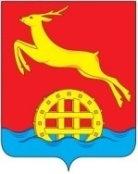 